St //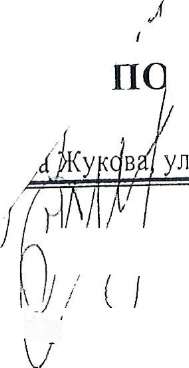 „УПРАВЛЕНИЕ СТАВРОПОЛЬСКОГО КРАЯ ^СТРОИТЕЛЬНОМУ И ЖИЛИЩНОМУ НАДЗОРУ, д.7, г. Ставрополь, Ставропольский край, 355035, тел. 8(8652) 94-22-13, (факс) 94-13-75ПОСТАНОВЛЕНИЕ № 542 к] об ^административном правонарушении в области охраны собственности27 ноября 20 Г4 гг. СтавропольЛимарев Сергей Борисович - временно исполняющий обязанности заместителя начальника управления - главного государственного жилищного инспектора Ставропольского краяРассмотрев дело об административном правонарушении в области охраны собственное! и изучив представленные документы: протокол об административном правонарушении в обласх охраны собственности от 14.11.2014 № 227 по ч. 1 ст. 7,23.1 Кодекса Российской Федерации с административных правонарушениях (далее - КоАП РФ) и другие материалы дела о правонарушении области охраны собственности, составленные в отношении должностного лица: ФИО. должностного лица: Паниканова Наталья Николаевна.Дата и место рождения: хххххххххх год^ рождения, ст. Кумшагал Джамбульского района Казахскс ССРАдрес места жительства: Ставропольский край, Новоалександровский район, п.Темижбекскиххххххххххх	„Паспортные данные паспорт ххххххххххххх выдан ОВД Новоалександровского района Ставрополского края 23.08.2003.	„Место и адрес работы, занимаемая должность: общество с ограниченной ответствещостью Упра ляющая компания «Жилищно-эксплуатационный участок-2» (далее - ООО УК г.Ставрополь, ул.Мира, 264А.Другие сведения: гражданка РФ; не замужем, на иждивении один ребенок, ранее не привлекалась административной ответственности по ч. 1 ст. 7.23.1 КоАП РФ. В присутствии: Паникановой Натальи Николаевны.УСТАНОВИЛ:12112014 с 09 час 00 мин. до 19 час. 00 мин. в ходе проведения должностным лице управления Ставропольского края по строительному и жилищному надзору мониторинга исполнен! ООО «Управляющая компания-3», расположенного по адресу: г.Ставрополь, ул. Мира, 264/ требований Стандарта раскрытия информации организациями осуществляющими деятельность в сфе] управления многоквартирными домами, утвержденного постановлением Правительства Россиискс Федерации от 23.09.2010 № 731 (дошее - Стандарт) установлено следующее.При проверке сайтов, определенных для размещения информации http://www.relormagkh.ru http://jeu2.ru, в части размещения общей информации об управляющей компании, были выявлен следующие нарушения Стандарта:	!На сайте http://www.refonnagkh.ru:указана недостоверная информация о наименовании юридического лица «Общестт с ограниченной ответственностью Управляющая компания «Жилищно-эксплуатационньш участс № 2» в соответствии с выпиской из единого государственного реестра юридических лиц - «общество ограниченной ответственностью Управляющая компания <<Жилищно-эксплуатационныи участок - 2». в перечне многоквартирных домов, отсутствует информация о многоквартирных домах гадресам: г. Ставрополь, ул. Ленина, 318/1, ул. Серова 480,в перечне многоквартирных домов, в отношении которых договоры управления Ььп расторгнуты в 2013 году, отсутствует дата расторжения договора и основания расторжения договоре управления (г. Ставрополь, ул. Дзержинского, д. 138, г. Ставрополь, ул. Дзержинского, д. 14 г. Ставрополь, ул. Дзержинского, д. 142г. Ставропол^, ул. М.Морозова Д. 47 г. Ставропол ул. Пушкина, д. 10).отсутствует официального сайтаULbHUlU utmia в ОС1И jrjjii^jn^i	ZLJ1X1 uvijvav"'"'""!не размещена годовая бухгалтерская отчетность, включая бухгалтерский баланс и приложенияинформация об адресе СРО или объединения и информация о налиэд i в сети Интернет СРО или объединения;нему;На сайте http://jeu2.ru:в перечне многоквартирных домов, отсутствует информация о многоквартирном доме поадресу: г. Ставрополь, ул. Серова, 480.отсутствует информация об адресе СРО или объединения и информация о наличииофициального сайта в сети Интернет СРО или объединения;При проверке полноты раскрытая информации в разрезе каждого многоквартирного дома, находящегося в управлении ООО УК «ЖЭУ^>> выявлены следующие нарушения:' 1 При проверке информации,! размещенной на сайте http://www.reformagkh.ru в отношении многоквартирного дома № 7 по ул. Артема в г. Ставрополе, с собственниками которого заключен договор управления многоквартирным домом от 01.01.2010), выявлены следующие нарушенияСтандарта:отсутствует следующая информация:о заключении от имени собственников помещений в многоквартирном доме договоров оо использовании общего имущества собственников помещений в многоквартирном доме на условиях, определенных решением общего собрания (в том числе договоров на установку и эксплуатации рекламных конструкций, охрану коллективных автостоянок, а также иных услугах по управлениюмногоквартирным домом (подпункт «р» пункта 10 Стандарта);планы работ по содержанию общего имущества (в соответствии с договором управления) на2013,2014 года;планы работ по ремонту общего имущества на 2013,2014 годы;отчеты о выполнении планов работ по содержанию и ремонту общего имущества за 2U13 год; меры по снижению расходов на работы (услуги), выполняемые (оказываемые) управляющей компанией с указанием периодичности и сроков осуществления таких работ (услуг), а также сведения об их выполнении (оказании) и о причинах отклонения от плана в отношении указанногомногоквартирного дома;	i	г ^	„	,результат выполнения работ (оказания услуг) ООО УК «ЖЭУ-2», гарантийный срок (в случае, если гарантийный срок предусмотрен законом, иным актом или предлагается управляющейкомпанией);	_	, m >.конструктивные особенности, степень износа, определяющие выбор конкретных работ (услуг)(подпункт «а» пункта 13 Стандарта);об объеме закупаемых коммунальных ресурсов (пп. «а» п. 14 Стандарта); 12 При проверке информации, размещенной на сайте http://jeu2.ru в отношении многоквартирного дома № 7 по ул. Артема в г. Ставрополе, с собственниками которого заключен договор управления многоквартирным домом от 01.01.2010). выявлены следующие нарушенияСтандарта:отсутствует следующая информация:планы работ по содержанию общего имущества (в соответствии с договором управления) на2013,2014 года;	! _т_отчеты о выполнении планов работ по содержанию общего имущества за А> 1 j год, меры по снижению расходов на работы (услуги), выполняемые (оказываемые) управляющей компанией с указанием периодичности и сроков осуществления таких работ (услуг), а также сведения об их выполнении (оказании) и о причинах отклонения от плана в отношении указанногомногоквартирного дома;	^	- - <результат выполнения работ (оказания услуг) ООО УК «ЖЭУ-2», гарантийный срок (в случае^, если гарантийный срок предусмотрен законом, иным актом или предлагается управляющейкомпанией);об объеме закупаемых коммунальных ресурсов (пп. «а» п. 14 Стандарта).2 При проверке информации, размещенной на сайте http://www.reformagkh.ru в отношении многоквартирного дома № 7А по ул. Артема в г. Ставрополе, с собственниками которого заключен договор управления многоквартирным домом от 01.01.2010), выявлены следующие нарушенияСтандарта:отсутствует следующая информация:о заключении от имени собственников помещений в многоквартирном доме договоров оО использовании общего имущества собственников помещений в многоквартирном доме на условиях, определенных решением общего собрания (в том числе договоров на установку и эксплуатации рекламных конструкций, охрану коллективных автостоянок, а также иных услугах по управлениюмногоквартирным домом (подпункт «б» пункта 10 Стандарта);планы работ по содержанию общего имущества (в соответствии с договором управления) на2013,2014 года;планы работ по ремонту общего имущества на 2013,2014 годы;отчеты о выполнении планов работ по содержанию и ремонту общего имущества за 2013 год; меры по снижению расходов на работы (услуги), выполняемые (оказываемые) управляющей компанией, с указанием периодичности и сроков осуществления таких работ (услуг), а также сведения об их выполнении (оказании) и о причинах отклонения от плана в отношении указанного многоквартирного дома;результат вьтолнения работ (оказания услуг) ООО УК «ЖЭУ-2», гарантийный срок (в случку если: гарантийный срок предусмотрен законом, иным актом или предлагается управляющей компанией);конструктивные особенности, степень износа, определяющие выбор конкретных работ (услуг) 13 Стандарта);упаемых коммуналы^ых ресурсов (пп. «|а» п. 14 Стандарта);сайте http://jeu2.rni в отношенинаразмещеннойна сайте http://jeu2.ru в отношениимногоквартирного дома № 7 А по ул. Артема в г. Ставрополе, с собственниками которого заключен договор управления многоквартирным домом от 01.01.2010), выявлены следующие нарушенж Стандарта:отсутствует следующая информация:планы работ йо содержанию общего имущества (в соответствии с договором управления) ш 2013,2014 года;отчеты о выполнении планов работ по содержанию общего имущества за 2013 год; меры по снижению расходов на работы (услуги), выполняемые (оказываемые) управляющее компанией, с указаниём периодичности и сроков осуществления таких работ (услуг), а также сведеню об их вьшолнении (оказании) и о причинах отклонения от плана в отношении указанной многоквартирного дома;результат вьтолнения работ (оказания услуг) ООО УК «ЖЭУ-2», гарантийный срок (в случае если гарантийньгй брок предусмотрен законом, иным актом или предлагается управляюще! компанией);об объеме закупаемых коммунальных ресурсов (пп. «а» п. 14 Стандарта); 3. При проверке информации, размещенной на сайте http://www.reformagkli.ru в отношенш многоквартирного дома № 116В/1 по ул. Дзержинского в г. Ставрополе, с собственниками которой заключен договор управления многоквартирным домом от 01.01.2010), выявлены следующие нарушения Стандарта:отсутствует следующая информация:о заключении от имени собственников помещений в многоквартирном доме договоров о( использовании обше|о имущества собственников помещений в многоквартирном доме на условия* определенных решением общего собрания (в том числе договоров на установку и эксплуатацш рекламных конструкций, охрану коллективных автостоянок, а также иных услугах по управлении многоквартирным домом (подпункт «б» пункта 10 Стандарта);планы работ ^о содержанию общего имущества (в соответствии с договором управления) н 2013,2014 года;планы работ по ремонту общего имущества на 2013,2014 годы;отчеты о выполнении планов работ по содержанию и ремонту общего имущества за 2013 год; меры по снижению расходов на работы (услуги), выполняемые (оказываемые) управляюще: компанией, с указанием периодичности и сроков осуществления таких работ (услуг), а также сведени об их вьшолнении (оказании) и о причинах отклонения от плана в отношении указанногмногоквартирного дома;результат выполнения работ (оказания услуг) ООО УК «ЖЭУ-2», гарантийный срок (в случш если гарантийный срок предусмотрен законом, иным актом или предлагается управляюще компанией);конструктивные особенности, степень износа, определяющие выбор конкретных работ (услу] (подпункт «а» пункта 13 Стандарта);3.1. При проверке информации, размещенной многоквартирного дома № 116В/1 по ул. Дзержинского в г. Ставрополе, с собственниками которог заключен договор управления многоквартирным домом от 01.01.2010), выявлены следующк нарушения Стандартна:отсутствует следующая информация:планы работ по содержанию общего имущества (в соответствии с договором управления) т 2013,2014 года;(подпункт «а» пункта об объеме зак>2.1. При проверке информации.отчеты о вьшолнении планов работ по содержанию общего имущества за 2013 год; меры по снижению расходов на работы (услуги), выполняемые (оказываемые) управляюще компанией, с указанием периодичности и сроков осуществления таких работ (услуг), а также сведет об их вьшолнении (оказании) и о причинах отклонения от плана в отношении указанно]многоквартирного дома;результат выполнения работ; если гарантийный: срок предусмо^трен компанией);об объеме закупаемых коммунальных ресурсов (пЬ. «а» п. 14 Стандарта); 4. При проверке информации, размещенной на сайте http://ww.reformagkh.rn в отношении многоквартирного дома № 136А по1 ул. Дзержинского в г. Ставрополе, t собственниками которого заключен договор управления многоквартирным домом от 01.01.2010), выявлены следующие нарушения Стандарта:отсутствует следующая информация:о заключении от имени собственников помещений в многоквартарном доме договоров об использовании общего имущества собственников помещений в многоквартирном доме на условиях, определенных решением общего собрания (в том числе договоров на установку и эксплуатации рекламных конструкций, охрану коллективных автостоянок, а также инь,к услугах по управлению многоквартирным домом (подпункт «б» пункта 10 Стандарта);планы работ по содержанию общего имущества (в соответствии с договором управления) на 2013,2014 года;планы работ по ремонту общего имущества на 2013,2014 годы;отчеты о выполнении планов работ по содержанию и ремонту общего имущества за 2013 год; меры по снижению расходов на работы (услуги), выполняемые (оказываемые) управляющей компанией, с указанием периодичности и сроков осуществления таких работ (услуг), а также сведенияо причинах отклоненияот плана в отношении указанногооб их выполнении (оказании) и многоквартирного дома;результат выполнения работ (оказания услуг) ООО УК «ЖЭУ-2», гарантийный срок (в случае, если гарантийный срок предусмотрен законом, иным актом или предлагается управляющей компанией);конструктивные особенности, степень износа определяющие выбор конкретных работ (услуг) (подпункт «а» пункта 13 Стандарта);на сайте htitp://jeu2.ruул. Дзержинского в г. СтаврополО собственниками которого жжвартирным домом от 01.01.2010), выявлены следующиев отношении>мация:общего имущества (в соответствии с договором управления) наоб объеме закупаемых коммунальных ресурсов (пц. «а» п. 14 Стандарта); 4.1. При проверке информации, размещенной многоквартирного дома № 136А помнзаключен договор управления нарушения Стандарта:отсутствует следующая инфо] планы работ по содержанию 2013,2014 года;отчеты о выполнении планов работ по содержанию общего имущества за 2013 год; меры по снижению расходов на работы (услуги), выполняемые (оказываемые) управляющей компанией, с указанием периодичности и сроков осуществления таких работ (услуг), а также сведения5. При проверке информации многоквартирного дома № 136Б поо причинах отклоненияот плана в отношении указанногооб их выполнении (оказании) и многоквартирного дома;результат выполнения работ Показания услуг) ООО УК] «ЖЭУ-2», гарантийный срок (в случае, если гарантийный срок предусмотрен законом, иным актом или Предлагается управляющей компанией);об объеме закупаемых коммунальных ресурсов (пп. «а» п. 14 Стандарта);размещенной на сайте http://vmw.reformagkh.ru в отношении ул. Дзержинского в г. Ставрополе, с собственниками которогозаключен договор управления многоквартирным домом от 01.01.2010), выявлены следующие нарушения Стандарта:отсутствует следующая информация:о заключении от имени собственников помещений в многоквартирном доме договоров об использовании общего имущества собственников помещений: в многоквартирном доме на условиях, определенных решением общего собрания (в том числе договоров на установку и эксплуатации рекламных конструкций, охрану коллективных автостоянок, а также иных услугах по управлению многоквартирным домом (подпункт «б» пункта 10 Стандарта);планы работ по содержанию общего имущества (в соответствии с договором управления) на 2013,2014 года;планы работ по ремонту общего имущества на 2013,2014 годы;оказания услуг) ООО УК «ЖЭУ-2», гарантийный срок (в случае, законом, иным актом или предлагается управляющейотчеты о выполнении планов работ по содержанию и ремонту общего имущества за 2013 год; меры по снижению расходов на работы (услуги), выполняемые (оказываемые) управляющей компанией, с указанием периодичности и сроков осуществления таких работ (услуг), а также сведениясрок предусмотренесли гарантийный компанией);конструктивные особенности, степень износа, определяющие выбор конкретных работ (услуг) (подпункт «а» пункта 13 Стандарта);об объеме закупаемых коммунальна ресурсов (пп. «а» п. 14 Стандарта); 5.1. При проверке информации.сайте http://jeu2.ru в отношении многоквартирного дома № 136Б по ул. Дзержинского в г., Ставрополе, с собственниками которого заключен договор управления многоквартирным домом от 01.01.2010), выявлены следующие нарушения Стандарта:отсутствует следующая информация:планы работ по содержанию общего имущества (в соответствия с договором управления) на 2013,2014 года;отчеты о выполнении планов работ по содержанию общего имущества за 2013 год; меры по снижению расходов на работы (услуги), выполняемые (оказываемые) управляющей компанией, с указанием периодичности и сроков осуществления таких работ (услуг), а также сведения об их вьшолнении (оказании) и о причинах отклонения от плана в отношении указанного многоквартирного дома;результат выполнения работ (оказания услуг) ООО УК «ЖЭУ-2», гарантийный срок (в случае^, если: гарантийный срок предусмотрен законом, иным актом или: предлагается управляющей компанией);об объеме закупаемых коммунальных ресурсов (пп. «а» п. 14 Стандарта); 6. При проверке информации, размещенной на сайте http://wwkv.reformagkh.i4i в отношении многоквартирного до^а № 172 по ул. Дзержинского в г Ставрополе, с собственниками которогс заключен договор управления многоквартирным домом от 01.01.2011), выявлены следующие нарушения Стандарта:отсутствует следующая информация:сведения о доводах, полученных за оказание услуг по управлению многоквартирным домом (подпункт «б» пункта 9 Стандарта);сведения о расходах с оказанием услуг по управлению многоквартирным домом (подпункт «в>: пункта 9 Стандарта);о заключенном договоре на горячее водоснабжение;о заключении от имени собственников помещений в многоквартирном доме договоров of использовании общего имущества собственников помещений в многоквартирном доме на условиях определенных решением общего собрания (в том числе договоров на установку и эксплуатации рекламных конструкций, охрану коллективных автостоянок, а также иных услугах по управлении: многоквартирным домом (подпункт «б» пункта 10 Стандарта);планы работ по содержанию общего имущества (в соответствии с договором управления) и; 2013,2014 года;планы работ по ремонту общего имущества на 2013,2014 годы;об их вьшолнениина сайте http://jeu2.ru в отношенш Ставрополе, с собственниками которой от 01.01.2011), выявлены следующиотчеты о вьшолнении планов работ по содержанию и ремонту общего имущества за 2013 год; меры по снижению расходов на работы (услуги), выполняемые (оказываемые) управляюще! компанией, с указаниеразмещенной на:м периодичности и сроков осуществления таких работ (услуг), а также сведешь (оказании) и о причинах отклонения от плана в отношении указанноймногоквартирного дома;результат выполнения работ (оказания услуг) ООО 'УК «ЖЭУ-2», гарантийный срок (в случае если гарантийный срок предусмотрен законом, иным актом или предлагается управляюще] компанией);конструктивные особенности, степень износа, определяющие выбор конкретных работ (услуг (подпункт «а» пункта 13 Стандарта);об объеме закупаемых коммунальных ресурсов (пп. «а» п. 14 Стандарта) 6.1. при проверке информации, размещенной многоквартирного дома № 172 по ул. Дзержинского в г. заключен договор управления многоквартирным домом нарушения Стандарта:отсутствует следующая информация:сведения о доходах, полученных за оказание услуг по управлению многоквартирным домет (подпункт «б» пункте. 9 Стандарта);об их вьшолнении (оказании) и о причинах отклонения от плана в отношении указанного многоквартирного доца;результат выполнения работ (оказания услуг) ООО УК «ЖЭУ-2», гарантийный срок (в случае,законом, инымактом или предлагается управляющейсведения о расходах с оказанием услуг по управление многоквартирным домом (подпункт «впункта 9 Стандарта);планы работ по содержанию 2013,2014 года;отчеты о выполнении планов работ по содержанию общего имущества за 2013 год; меры по снижению расходов на работы (услуги), выполняемые (оказываемые) управляющей компанией, с указанием периодичнос|ги и сроков осуществления таких работ (услуг), а также сведения: об их выполнении (оказании) и р причинах отклонения от плана в отношении указанного многоквартирного дома;результат выполнения работ (Оказания услуг) ООО УК «ЖЭУ-2», гарантийньш срок (в случае, если гарантийный срок предусмотрен законом, инь|м актом или предлагается управляющей компанией);об объеме закупаемых коммунальных ресурсов (пп. «а» п. 14 Стандарта); 7. При проверке информации^ размещенной на сайте http://www.reformagkh.ru в отношении: многоквартирного дома № 176 по ^л. Дзержинского в г. Ставрополе, с собственниками которого заключен договор управления многоквартирным домом от 19.03.2011), выявлены следующие нарушения Стандарта:отсутствует следующая информация:о заключении от имени собственников помещений в многоквартирном доме договоров об использовании общего имущества собственников помещений в многоквартирном доме на условиях, определенных решением общего собрания (в том числе договоров на установку и эксплуатации рекламных конструкций, охрану коллективных автостоянок, а также иных услугах по управлению многоквартирным домом (подпункт «б» пункта 10 Стандарта);планы работ по содержанию общего имущества (в соответствии с договором управления) на 2013,2014 года;планы работ по ремонту общего имущества на 201(3,2014 годы;отчеты о выполнении планов работ по содержанию и ремонту общего) имущества за 2013 год;общего имущества (в соответствии с договором управления) намеры по снижению расходов компанией, с указанием периодичное об их выполнении (оказании) ина работы (услуги), вьшолняемые (оказываемые) управляющей ;ти и сроков осуществления таких рабс!т (услуг), а также сведения о причинах отклонения от плана в отношении указанногомногоквартирного дома;результат выполнения работ (оказания услуг) ООО УК «ЖЭУ-2», гарантийньш срок (в случае, если гарантийный срок предусмотрен законом, иным актом или предлагается управляющей компанией);конструктивные особенности, (подпункт «а» пункга 13 Стандарта);об объеме закупаемых коммунальных ресурсов (пп. «а» п. 14 Стандарта); 7.1. При проверке информации, размещенной на сайте http://jeu2.ru в отношении многоквартирного дома № 176 по Ул. Дзержинского в г. Ставрополе, о собственниками которого заключен договор управления многоквартирным домом от 19.03.2011), выявлены следующие нарушения Стандарта:отсутствует следующая информация: планы работ по содержанию 2013,2014 года;отчеты о выполнении планов работ по содержанию общего имущества за 2013 год; меры по снижению расходов на работы (услуги), вьшолняемые (оказываемые) управляющей компанией, с указанием периодичности и сроков осуществления таких работ (услуг), а также сведения об их выполнений (оказании) и о причинах отклонения от плана в отношении указанного многоквартирного дома;результат выполнения работ (оказания услуг) ООО УК «ЖЭУ-2», гарантийньш срок (в случае, если гарантийный срок предусмотрен законом, иным актом или предлагается управляющей компанией);об объеме закупаемых коммунальных ресурсов (пп. «а» п. 14 Стандарта); 8. При проверке информации, размещенной на сайте http://www.reformagkh.ru в отношении многоквартирного дома № 188 по ул. Дзержинского в г. Ставрополе, d собственниками которого заключен договор управления многоквартирным домом от 01.01.2010), выявлены следующие нарушения Стандарта:отсутствует следующая информация:степень износа определяющие выбор конкретных работ (услуг)общего имущества (в соответствии с1 договором управления) нао заключении от имени собственников помещений в многоквартирном доме договоров об использовании общего имущества собственников помещений в многоквартирном доме на условиях., определенных решением общего собрания (в том числе договоров на установку и эксплуатации рекламных конструкций, охрану коллективных автостоянок, а также иных услугах по управлениюмногоквартирным домрм (подпункт «б» пункта 10 Стандарта);планы работ по содержанию общего имущества (в соответствии с договором управления) на 2013,2014 года;планы работ по ремонту общего имущества на 2013,2014 годы;отчеты о вьшолнении планов работ по содержанию и ремонту общего имущества за 2013 год; меры по снижению расходов на работы (услуги), выполняемые (оказываемые) управляющей компанией, с указание^ периодичности и сроков осуществления таких работ (услуг), а также сведенияот плана в отношении указанногосрок предусмотренактом или предлагается управляющейСтаврополе, с собственниками которого от 01.01.2010), выявлены следующиепричинах отклоненияесли гарантийный компанией);конструктивные особенности, стецень износа, определяющие выбор конкретных работ (услуг) (подпункт «а» пункта 13 Стандарта);об объеме закупаемых коммунальных ресурсов (пп. «а» п. 14 Стандарта);8.1. при проверке информации, размещенной на сайте http://jeu2.ru в отношении многоквартирного до^а № 188 по ул. Дзержинского в г. Ставрополе, с собственниками которого заключен договор управления многоквартирным домом от 01.01.2010), выявлены следующие нарушения Стандарта;отсутствует следующая информация:планы работ п|о содержанию общего имущества (в соответствии с договором управления) на 2013,2014 года;отчеты о вьшолнении планов работ по содержанию общего имущества за 2013 год;меры по снижению расходов на работы (услуги), выполняемые (оказываемые) управляющей компанией, с указанием периодичности и сроков осуществления таких работ (услуг), а также сведения об их вьшолнении (оказании) и о причинах отклонения от плана в отношении указанного многоквартирного дома;результат вьтолнения работ (оказания услуг) ООО Ж «ЖЭУ-2», гарантийный срок (в случае, если гарантийный срок предусмотрен законом, иным актом или предлагается управляющей компанией);об объеме закупаемых коммунальных ресурсов (пп. «а» п. 14 Стандарта);9. при проверке информации, размещенной на сайте http://www.reformagkh.ru в отношении многоквартирного дома № 11 по пер. Зоотехническому в г.управления многоквартирным домомзаключен договор нарушения Стандарта]отсутствует следующая информация:сведения о доводах, полученных за оказание услуг по управлению многоквартирным домом (подпункт «б» пункта 9 Стандарта);сведения о расходах с оказанием услут по управлению многоквартирным домом (подпункт «в» пункта 9 Стандарта);о заключении] от имени собственников помещений в многоквартирном доме договоров об использовании общего имущества собственников помещений в многоквартирном доме на условиях, определенных решением общего собрания (в том числе договоров на установку и эксплуатации рекламных конструкций, охрану коллективных: автостоянок, а также иных услугах по управлению многоквартирным до^ом (подпункт «б» пункта 10 Стандарта);планы работ по содержанию общего имущества (в 'соответствии с договором управления) на 2013, 2014 года;планы работ по ремонту общего имущества на 2013,2014 годы;отчеты о вьшолнении: планов работ по содержанию и ремонту общего имущества за 2013 год; меры по снижению расходов на работы (услуги), выполняемые (оказываемые) управляющей компанией, с указанием периодичности и сроков осуществления таких работ (услут), а также сведения об их вьшолнении (оказании) и о причинах отклонения от плана в отношении указанного многоквартирного дома;результат выполнения работ (оказания услуг) ООО УК «ЖЭУ-2», гарантийный срок (в случае.срок предусмотрензаконом, инымактом или предлагается управляющейесли гарантийный компанией);конструктивнее особенности, степень износа, определяющие выбор конкретных работ (услуг" (подпункт «а» пункта il 3 Стандарта);об объеме закупаемых коммунальных ресурсов (пп. «а» п. 14 Стандарта);об их вьшолнении (оказании) и о мног оквартирного дома;результат выполнения работ (оказания услуг) ООО УК «ЖЭУ-2», гарантийный срок (в случае,законом, иным9.1. При проверке информации, размещенной на сайте http://jeu2.ru в отношенит многоквартирного дома № 11 по пер. Зоотехническому в г. Ставрополе, с собственниками которогозаключен договор управления нарушения Стандарта:отсутствует следующая инфор? планы работ по содержанию 2013,2014 года;отчеты о выполнении планов работ по содержанию общего имущества за 2013 год;многоквартирным домом от 01.01.2010), выявлены следующиемация:общего имущества(в соответствии с договором управления) намеры по снижению расходов компанией, с указанием периодичное об их выполнении (оказании) ина работы (услуги), вьшолняемые (оказываемые) управляющей зги и сроков осуществления таких работ (услуг), а также сведения причинах отклонения от плана в отношении указанногоесли гарантийный компанией);об объеме закупаемых коммунальных ресурсов (пп. «а» п. 14 Стандарта); 10. При проверке информации, размещенной на сайте http://www.reformagkh.ru в отношении многоквартирного дома № 15А по hep. Зоотехническому в	г. Ставрополе, ссобственниками которого заключен: договор управления многоквартирным домом от 01.01.2010), выявлены следующие нарушения Стандарта: отсутствует следующая информация:сведения о доходах, полученных за оказание услуг по управлению многоквартирным домом (подпункт «б» пункта 9 Стандарта);сведения о расходах с оказанием услуг по управлению многоквартирным домом (подпункт «в» пункта 9 Стандарта);о заключенном договоре на горячее водоснабжение;о заключении от имени собственников помещений в многоквартирном доме договоров об использовании общего имущества собственников помещений в многоквартирном доме на условиях, определенных решением общего собрания (в том числе договоров на установку и эксплуатации рекламных констр}/кций, охрану коллективных автостоянок, а также иных услугах по управлению многоквартирным домом (подпункт «б» пункта 10 Стандарта);планы работ по содержанию общего имущества (в соответствии с договором управления) на 2013,2014 года;планы работ по ремонту общего имущества на 2013,2014 годы;отчеты о выполнении планов работ по содержанию и ремонту общего имущества за 2013 год; меры по снижению расходов на работы (услуги), вьшолняемые (оказываемые) управляющей компанией, с указанием периодичности и сроков осуществления таких работ (услуг), а также сведения об их выполнении (оказании) и о причинах отклонения от плана в отношении указанного многоквартирного дома;результат выполнения работ (оказания услуг) ООО УК «ЖЭУ-2», гарантийный: срок (в случае, если гарантийный срок предусмо|трен законом, иным актом или предлагается управляющей компанией);конструктивные особенности], степень износа, определяющие выбор конкретных работ (услуг) (подпункт «а» пункта 13 Стандарта);об объеме закупаемых коммунальных ресурсов (пп. «а» п. 14 Стандарта); 10.1. При проверке информации, размещенной на сайте http://jeu2.ru в отношении многоквартирного дома № 15А по пер. Зоотехническому в г. Ставрополе, с собственниками которого заключен договор управления многоквартирным домом от 01.01.2010), выявлены следующие нарушения Стандарта:отсутствует следующая информация:сведения о доходах, полученных за оказание услут по управлению многоквартирным домом (подпункт «б» пункта 9 Стандарта);сведения о расходах с оказанием услуг по управлению многоквартирным домом (подпункт «в» пункта 9 Стандарта);планы работ по содержанию общего имущества (в соответствии с договором управления) на 2013,2014 года;отчеты о выполнении планов работ по содержанию общего имущества за 2013 год; меры по снижению расходов на работы (услуги), вьшолняемые (оказываемые) управляющей компанией, с указанием периодичности и сроков осуществления таких работ (услуг), а также сведения об их выполнении (оказании) и ! о причинах отклонения от плана в отношении указанного многоквартирного дома;многоквартирного дома;результат выполнения работ (Ьказания услуг) ООО УК «ЖЭУ-2», гарантийный срок (в случае, предусмотрен законом, инымактом или предлагается управляющейсрокрезультат вьшолнения работ (оказания услуг) ООО УК «ЖЭУ-2», тгарантийньш срок (в случае, если гарантийньш срок предусмотрен законом, иным актом или предлагается управляющейзаключен договор управления нарушения Стандарта:отсутствует следующая информация:сведения о доходах, полученных за оказание услуг ло управлению многоквартирным домом (подпункт «б» пункта 9 Стандарта);сведения о расходах с оказанием услуг по управлению многоквартирным домом (подпункт «в» пункта 9 Стандарта);о заключенном договоре на горячее водоснабжение;о заключении ют имени собственников помещений в многоквартирном доме договоров об испо.пьзовании общего имущества собственников помещений в многоквартирном доме на условиях, определенных решением общего собрания (в том числе договоров на установку и эксплуатации рекламных конструкций, охрану коллективных автостоянок, а также иных услугах по управлению многоквартирным дом0м (подпункт «б» пункта 10 Стандарта);планы работ пр содержанию общего имущества (в соответствии с договором управления) на 2013,2014 года;планы работ пр ремонту общего имущества на 2013,2014 годы;отчеты о вьшолнении планов работ по содержанию и ремонту общего имущества за 2013 год; меры по снижению расходов на работы (услуги), вьтолняемые (оказываемые) управляющей компанией, с указание^ периодичности и сроков осуществления таких работ (услуг), а также сведения об их вьшолнении (оказании) и о причинах отклонения от плана в отношении указанного многоквартирного дом)а;эок предусмотрен законом, иным актом или предлагается управляющей'лнения работ (оказания услуг) ООО УК «ЖЭУ-2», гарантийный срок (в случае,результат Bbmoj если гарантийный q: компанией);конструктивные особенности, степень износа, определяющие выбор конкретных работ (услуг) (подпункт «а» пункта 13 Стандарта);оверке информации, 16А по ул.на сайте http://jeu2.ru в отношении Ставрополе, с собственниками которого от 01.01.2010), выявлены следующиеразмещенной Толстого в г.Л.многоквартирным домомоб объеме закупаемых коммунальных ресурсов (пп. «а» п. 14 Стандарта);11.1. При прмногоквартирного дома № заключен договор управления нарушения Стандарта:отсутствует следующая информация:сведения о доходах, полученных за оказание услуг по управлению многоквартирным домом (подпункт «б» пункта 9 Стандарта);сведения о расходах с оказанием услуг по управлении? многоквартирным домом (подпункт «в» пункта 9 Стандарта);планы работ пэ содержанию общего имущества (в соответствии с договором управления) на 2013,2014 года;отчеты о вьшолиении планов работ по содержанию общего имущества за 2013 год; меры по снижению расходов на работы (услуги), выполняемые (оказываемые) управляющей компанией, с указанием периодичности и сроков осуществления таких работ (услуг), а также сведения об их вьшолнении [(оказании) и о причинах отклонения от плата в отношении указанного многоквартирного доМа;результат вьтолнения работ (оказания услуг) ООО УК «ЖЭУ-2», гарантийный срок (в случае, если гарантийный срок предусмотрен законом, иным актом или предлагается управляющей компанией);об объеме закутаемых коммунальных ресурсов (пп. «а» п. 14 Стандарта);12. при проверке информации, размещенной на сайте http://www.reformagkh.ru в отношении многоквартирного дома № 299 по ул. Мира в г. Ставрополе, с собственниками которого заключен договор управления многоквартирным домом от 01.01.2:010), выявлены следующие нарушения Стандарта:отсутствует следующая информация:сведения о доводах, полученных за оказание услуг по управлению многоквартирным домом (подпункт «б» пункта i? Стандарта);сведения о расходах с оказанием у<рлуг по управлению многоквартирным домом (подпункт «в» пункта 9 Стандарта);компанией);об объеме закупаемых, коммунальных ресурсов (пп. «а» п. 14 Стандарта); 11. При проверке информации, размещенной на сайте http://www.reformagkh.ru в отношении многоквартирного доода № 16А по ул. JI. Толстого в г.многоквартирным домомСтаврополе, с собственниками которого от 01.01.2010), выявлены следующиео заключенном договоре на горячее водоснабжение;о заключении от имени собственников помещений в многоквартирном доме договоров об использовании общего имущества собственников помещений в многоквартирном доме на условиях, определенных решением общего собрания (в том числе договоров на установку и эксплуатации рекламных конструкций, охрану коллективных автостоянок, а таюке инь:!к услугах по управлению многоквартирным домом (подпункт «б» пункта 10 Стандарта);планы работ по содержанию общего имущества (в соответствии с договором управления) на 2013,2014 года;планы работ по ремонту общего имущества на 2013,2014 годы;отчеты о выполнении планов работ по содержанию и ремонту общего имущества за 2013 год; меры по снижению расходов на работы (услуги), вьшолняемые (оказываемые) управляющей компанией, с указанием периодичности и сроков осуществления таких работ (услуг), а таюке сведения об их выполнении (оказании) и о причинах отклонения от плана в отношении указанного многоквартирного дома;результат выполнения работ (оказания услуг) ООО УК «ЖЭУ-2», гарантийный: срок (в случае, если гарантийный срок предусмотрен законом, иным актом или предлагается управляющей компанией);конструктивные особенности, определяющие выбор конкретных работ (услуг) (подпункт «а» пункта 13 Стандарта);об объеме закупаемых коммунальных ресурсов (пп. «а» п. 14 Стандарта); 12.1. при проверке информации, размещенной многоквартирного дома № 299 по ул. Мира в г. Ставрополе, с собственниками которого заключен договор управления многоквартирным домом от 01.01.2010), выявлены следующие нарушения Стандарта:отсутствует следующая информация:сведения о доходах, полученных за оказание услуг по управлению многоквартирным домом (подпункт «б» пункта 9 Стандарта);сведения о расходах с оказанием услуг по управлению многоквартирным домом (подпункт «в» пункта 9 Стандарта);планы работ по содержанию общего имущества (в соответствии с договором управления) на 2013,2014 года;отчеты о выполнении планов работ по содержанию общего имущества за 2013 год; меры по снижению расходов на работы (услуги), вьшолняемые (оказываемые) управляющей компанией, с указанием периодичности и сроков осуществления таких работ (услуг), а также сведения об их выполнении (оказании) и о причинах отклонения от плана в отношении указанного многоквартирного дома;результат вьшолнения работ (оказания услуг) ООО УК «ЖЭУ-2», гарантийньш срок (в случае, если гарантийный срок предусмотрен законом, иным актом или предлагается управляющей компанией);об объеме закупаемых коммунальных ресурсов (пп. «а» п. 14 Стандарта); 13. При проверке информации, размещенной на сайте http://www.refonnagkh.ru в отношении многоквартирного дома № 30 по ул. М. Жукова в г. Ставрополе, с собственниками которого заключен договор управления многоквартирным домом от 01.01.2010), выявлены следующие нарушения Стандарта:отсутствует следующая информация:сведения о доходах, полученных за оказание услуг по управлению многоквартирным домом (подпункт «б» пункта 9 Стандарта);сведения о расходах с оказанием услуг по управлению многоквартирным домом (подпункт «в» пункта 9 Стандарта);о заключенном договоре на |орячее водоснабжение;о заключении от имени собственников помещений в многокварпирном доме договоров об использовании общего имущества собственников помещений в многоквартирном доме на условиях, определенных решением общего собрания (в том числе договоров на установку и эксплуатации рекламных конструкций, охрану коллективных автостоянок, а также иных услугах по управлению многоквартирным домом (подпункт <|б» пункта 10 Стандарта);планы работ по содержаний общего имущества (в соответствии с договором управления) на 2013,2014 года;планы работ по ремонту общего имущества на 2013,2014 годы;сайте http://jeu2.ru в отношенииотчеты о выполнении планор работ по содержанию и ремонту общего имущества за 2013 год; меры по снижению расходов на работы (услуги), вьшолняемые (оказываемые) управляющей компанией, с указанием периодичности и сроков осуществления таких работ (услуг), а также сведения об их выполнении (оказании) и о причинах отклонения от плана в отношении указанногомногоквартирного дома;результат выполнения работ (оказания услуг) ООО УК «ЖЭУ-2», гарантийный срок (в случае, если гарантийный срок предусмотрен законом, иным компанией);конструктивнее особенности, степень износа, определяющие выбор конкретных работ (услуг) (подтункг «а» пункта 13 Стандарта);об объеме закупаемых коммунальных ресурсов (пп. «а» п. 14 Стандарта); 13.1. при проверке информации, размещенной многоквартирного дома № 30 по ул. М. Жукова в г. Ставрополе, с собственниками которого заключен договор управления [многоквартирным домом от 01.01.2010), выявлены следующие нарушения Стандарта:отсутствует следующая информация:планы работ По содержанию общего имущества (в соответствии с договором управления) на 2013,2014 года;отчеты о вьшрлненин планов работ по содержанию общего имущества за 2013 год; меры по снижению расходов на работы (услуги), выполняемые (оказываемые) управляющей компанией, с указанием периодичности и сроков осуществления таких работ (услуг), а также сведения об их вьшолнении ((оказании) и о причинах отклонения от плана в отношении указанного многоквартирного дойа;результат выполнения работ (оказания услуг) ООО УК «ЖЭУ-2», гарантийный срок (в случае, если гарантийный фок предусмотрен законом, иным актом или: предлагается управляющей компанией);об объеме закупаемых коммунальных ресурсов (пп. «а» п. 14 Стандарта); 14. При проверке информации, размещенной на сайге http://www.reformagkli.ru в отношении многоквартирного до^а № 2 по ул. JI. Толстого в г. Ставрополе, с собственниками которого заключен договор управления многоквартирным домом от 01.01.2010), выявлены следующие нарушения Стандарта:отсутствует следующая информация:о заключений от имени собственников помещений в многоквартирном доме договоров о£ использовании обгцеПо имущества собственников помещений в многоквартирном доме на условиях определенных решением общего собрания (в том числе договоров на установку и эксплуатации рекламных конструкций, охрану коллективных автостоянок, а также иных услугах по управлении: многоквартирным домом (подпункт «б» пункта 10 Стандарта);планы работ по содержанию общего имущества (в соответствии с договором управления) ш 2013,2014 года;планы работ по ремонту общего имущества на 2013,2014 годы;отчеты о вьшолнении планов работ по содержанию и ремонту общего имущества за 2013 год; меры по снижению расходов на работы (услуги), выполняемые (оказываемые) управляюще* компанией, с указанием периодичности и сроков осуществления таких работ (услуг), а также сведет™ об их выполнении I (оказании) и о причинах отклонения от плана в отношении указанноймногоквартирного дома;результат вьшолнения работ (оказания услуг) ООО УК «ЖЭУ-2», гарантийный срок (в случае если гарантийный фок предусмотрен законом, иным актом или предлагается управляюще! компанией);конструктивные особенности, степень износа, определяющие выбор конкретных работ (услуг (подпункт «а» пункта! 13 Стандарта);об объеме закупаемых коммунальных ресурсов (пл. «а» п. 14 Стандарта); 14.1. При проверке информации, размещенной многоквартирного дома № 2 по ул. JI. Толстого в г. Ставрополе, с собственниками которого заключи договор управления многоквартирным домом от 01.012010), выявлены следующие нарушениСтандарта:отсутствует рледующая информация:планы работ по содержанию общего имущества (в соответствии с договором управления) н 2013,2014 года;отчеты о выполнении планов работ по содержанию общего имущества за 2013 год; меры по снижению расходов на работы (услуги), выполняемые (оказываемые) управляюще: компанией, с указанием периодичности и сроков осуществления таких работ (услуг), а также сведени об их вьшолнении (оказании) и о причинах отклонения от плана в отношении указанног многоквартирного дома;актом или предлагается управляющейна сайте http://ieu2.rui в отношениина сайте http://jeu2.ru в отношеншрезультат вьшолнения работ (оказания услуг) ООО УК «ЖЭУ-2», гарантийньгй срок (в случа< если гарантийный срок предусмотрен законом, иным актом или предлагается управляющекомпанией);об объеме закупаемых коммунальных ресурсов (пп. «а» п. 14 Стандарта); 15. При проверке информации, размещенной на сайте http://www.reformagkh.i-u в отношении многоквартирного дома № 284 по ул. Ленина в г. Ставрополе, с собственниками которого заключен договор управления многоквартирным домом от 01.01.2010), выявлены следующие нарушения Стандарта:отсутствует следующая информация:о заключении от имени собственников помещений в многоквартирном доме договоров об использовании общего имущества собственников помещений в многоквартирном доме на условиях, определенных решением общего собрания (в том числе договоров на установку и эксплуатации рекламных конструкций, охрану коллективных автостоянок, а также иных услугах по управлению многоквартирным домом (подпункт <4б» пункта 10 Стандарта);планы работ по содержаний общего имущества (в соответствии а договором управления) на2013,2014 года;планы работ по ремонту общего имущества на 2013,2014 годы;отчеты о выполнении планов работ по содержанию и ремонту общего имущества за 2013 год; ^ меры по снижению расходов на работы (услуги), вьшолняемые (сказываемые) управляющей компанией, с указанием периодичности и сроков осуществления таких работ (услуг), а также сведения об их выполнении (оказании) и о причинах отклонения от плана в отношении указанногомногоквартирного дома;результат выполнения работ (оказания услуг) ООО УК «ЖЭУ-2», Гарантийный срок (в случае, если гарантийный срок предусмотрен законом, иным актом или предлагается управляющей компанией);конструктивные особенности, степень износа, определяющие выбор конкретных работ (услуг) (подпункт «а» пункта 13 Стандарта);,об объеме закупаемых коммунальных ресурсов (пп. «а» п. 14 Стандарта); 15.1. При проверке информации, размещенной на сайте http://jeu2.ru в отношении многоквартирного дома № 284 по yii. Ленина в г. Ставрополе, с собственниками которого заключен договор управления многоквартирным домом от 01.01.2010), выявлены следующие нарушения Стандарта:отсутствует следующая информация:планы работ по содержаний общего имущества (в соответствии с договором управления) на 2013,2014 года;отчеты о выполнении планцв работ по содержанию общего имущества за zv 1 i год; меры по снижению расходов на работы (услуги), вьшолняемые (Указываемые) управляющей компанией, с указанием периодичности и сроков осуществления таких работ (услуг), a. также сведения об их выполнении (оказании) и о причинах отклонения от плана в отношении указанногомногоквартирного дома;результат выполнения работ (оказания услуг) ООО УК «ЖЭУ-2», гарантийный срок (в случае, если гарантийный срок предусмотрен законом, иным актом или предлагается управляющей компанией);об объеме закупаемых коммунальных ресурсов (пп. «а» п. 14 Стандарта); 16. При проверке информации, размещенной на сайте http://www.reformagkh.rn в отношении многоквартирного дома № 300 по ул. Ленина в г. Ставрополе, с собственниками которого заключен договор управления многоквартирным домом от 31.10.2011), выявлеты следующие нарушенияСтандарта:отсутствует следующая информация:о заключении от имени собственников помещений в многоквартирном доме договоров об использовании общего имущества Собственников помещений в многоквартирном доме на условиях, определенных решением общего Собрания (в том числе договоров на установку и эксплуатации рекламных конструкций, охрану коллективных автостоянок, а также иных услугах по управлению многоквартирным домом (подпункт! «б» пункта 10 Стандарта);планы работ по содержанию общего имущества (в соответствии с договором управления) на2013,2014 года;планы работ по ремонту общего имущества на 2013,2014 годы;отчеты о выполнении планов работ по содержанию и ремонту общего имущества за 2013 год; ^ меры по снижению расхоДов на работы (услущ), вьшолняемые (оказываемые) управляющей компанией, с указанием периодичности и сроков осуществления таких работ (услуг), а также сведения об их выполнении (оказании) и| о причинах отклонения от плане! в отношении указанногомногоквартирного дома;результат выполнения работ (оказания услуг) ООО УК «ЖЭУ-2», гарантийный срок (в случае,если гарантийный срок предусмотрен законом, иным актом или предлагается управляющей компанией);:<а» п. 14 Стандарта); на сайте http://jeu2.ruконструктивные особенности, степень износа определяющие выбор конкретных работ (услуг)(подпункт «а» пункта }3 Стандарта);Ставрополе, с собственниками которогс от 01.01.2010), выявлены следующиеоб объеме закупаемых коммунальных ресурсов (пп. 16.1. При Проверке информации, размещеннойв отношениимногоквартирного дома № 300 по ул. Ленина в г. Ставрополе, с собственниками которого заключен договор управления многоквартирным домом от 31.10.2011), выявлены следующие нарушенияСтандарта:отсутствует следующая информация:планы работ [по содержанию общего имущества (в соответствии с договором управления) на 2013,2014 года;отчеты о выполнении планов работ по содержанию общего имущества за 2013 год; меры по снижению расходов на работы (услуги), выполняемые (оказываемые) управляющей компанией, с указанием периодичности и сроков осуществления таких работ (услуг), а также сведения об их выполнении [(оказании) и о причинах отклонения от плана в отношении указанного многоквартирного до^а;результат выполнения работ (оказания услуг) ООО УК «ЖЭУ-2», гарантийньш срок (в случае, если: гарантийньш фок предусмотрен законом, иным актом или предлагается управляющей компанией);об объеме закупаемых коммунальных ресурсов (пп. «а» п. 14 Стандарта); 17. При проверке информации, размещенной на сайте http://www.reformagkli.ru в отношении многоквартирного дома № 51 по ул. М. Морозова в г. заключен договор управления многоквартирным домом нарушения Стандарта!:отсутствует Следующая информация:о заключении от имени собственников помещений в многоквартирном доме договоров о(: использовании общего имущества собственников помещений в многоквартирном доме на условиях определенных решением общего собрания (в том числе договоров на установку и эксплуатации рекламных конструкций, охрану коллективных автостоянок, а также иных услугах по управлении многоквартирным дорйом (подпункт «б» пункта 10 Стандарта);планы работ по содержанию общего имущества (в соответствии с договором: управления) ш2013,2014 года;планы работ по ремонту общего имущества на 2013,2014 годы;отчеты о выполнении планов работ по содержанию и ремонту общего имущества за 2013 год; ^ меры по снижению расходов на работы (услуги), вьшолняемые (оказываемые) управляюще! компанией, с указанием периодичности и сроков осуществления таких работ (услуг), а также сведена об их выполнении ; (оказании) и о причинах отклонения от плана в отношении указанноймногоквартирного доМа;результат выполнения работ (оказания услуг) ООО УК «ЖЭУ-2», гарантийный срок (в случае если гарантийный ррок предусмотрен законом, иным актом или предлагается управляюще] компанией);конструктивные особенности, степень износа определяющие выбор конкретных работ (услуг (подпункт «а» пункту 13 Стандарта);об объеме закупаемых коммунальных ресурсов (imf «а» п. 14 Стандарта); 17.1. При проверке информации, размещенной на сайте http://ieu2.ru в отношени многоквартирного дОма № 51 по ул. М. Морозова в г Ставрополе, с собственниками которой заключен договор управления многоквартирным домом от 01.01.2010), выявлены следующи нарушения Стандарта:отсутствует [следующая информация:планы работ по содержанию общего имущества (в соответствии с договором управления) н2013,2014 года; [отчеты о выполнении планов работ по содержанию общего имущества за 2013 год; меры по снижению расходов на работы (услуги), вьшолняемые (оказываемые) управляюще компанией, с указанием периодичности и сроков осуществления таких работ (услуг), а также сведени об их выполнении (оказании) и о причинах отклонения от плана в отношении указанногмногоквартирного дбма;если гарантииньш компанией);об объеме закупаемых коммунальных ресурсов (пп. «а» п. 14 Стандарта);результат в^шолнения работ (оказания услуг) ООО УК «ЖЭУ-2», гарантийный срок (в слута срок предусмотрен законом, инымактом или предлагается управляющеПри проверке информации, размещенной на сайте http://www.reformagkh.ru в отношении многоквартирного дома № 42/311 по ул. М. Жукова в г. Ставрополе, с собственниками которого заключен договор управления многоквартирным домом от 01.01.20If)), выявлены следующие нарушения Стандарта:отсутствует следующая информация:о заключении от имени собственников помещений в многоквартирном доме договоров об использовании общего имущества собственников помещений в многоквартирном доме на условиях, определенных решением общего собрания: (в том числе договоров на установку и эксплуатации рекламных конструкций, охрану коллективных автостоянок, а также иных услугах по управлению многоквартирным домом (подпункт «$» пункта 10 Стандарта);планы работ по содержанию общего имущества (в соответствии с договором управления) на 2013,2014 года;планы работ по ремонту общего имущества на 2013,2014 годы;отчеты о выполнении планов работ по содержанию и ремонту общею имущества за 2013 год; меры по снижению расходов на работы (услуги), вьшолняемые (оказываемые) управляющей компанией, с указанием периодичности и сроков осуществления таких рабо!г (услуг), а также сведения об их выполнении (оказании) и 6 причинах отклонения от плана в отношении указанного многоквартирного дома;результат выполнения работ [оказания услуг) ООО УК «ЖЭУ-2», гарантийный срок (в случае, если гарантийный срок предусмотрен законом, иным актом или предлагается управляющей компанией);	|конструктивные особенности, степень износа, определяющие выбор конкретных работ (услуг-) (подпункт «а» пункта 13 Стандарта);	1об объеме закупаемых коммунальных ресурсов (пп. «а» п. 14 Стандарта); 18.1. При проверке информации, размещенной на сайте http://jeu2.ru в отношении многоквартирного дома № 42/311 по ул. М. Жукова в г. заключен договор управления многоквартирным домом нарушения Стандарта:отсутствует следующая информация:планы работ по содержанию; общего имущества (в соответствии с договором управления) на 2013,2014 года;отчеты о выполнении планов (работ по содержанию общего имущества за 2013 год; меры по снижению расходов на работы (услуги), вьшолняемые (оказываемые) управляющей компанией, с указанием периодичности и сроков осуществления таких работ (услуг), а также сведения об их выполнении (оказании) и ф причинах отклонения от плана в отношении указанного многоквартирного дома;результат выполнения работ (оказания услуг) ООО УК «ЖЭУ-2», гарантийный срок (в случае, если гарантийный срок предусмотрен законом, иным актом или предлагается управляющей компанией);	'об объеме закупаемых коммунальных ресурсов (пп. «а» п. 14 Стандарта);При проверке информации, размещенной на сайте http://www.reformagkh.ru в отношении многоквартирного дома № 16/1 по ул. М. Морозова в г. Ставрополе, с (собственниками которого заключен договор управления многоквартирным домом от 01.01.2010;), выявлены следующие нарушения Стандарта:отсутствует' следующая информация:о заключении от имени собственников помещений в многоквартирном доме договоров об использовании общего имущества собственников помещений в многоквартирном доме на условиях, определенных решением общего собрания (в том числе договоров на установку и эксплуатации рекламных конструкций, охрану коллективных автостоянок, а также иньгх услугах по управлению многоквартирным домом (подпункт «б» пункта 10 Стандарта);планы работ по содержанию общего имущества (в соответствии с Договором управления) на 2013,2014 года;планы работ по ремонту общего имущества на 2013,2014 годы;отчеты о выполнении планов работ по содержанию и ремонту общего имущества за 2013 год; меры по снижению расходов! на работы (услуги), вьшолняемые (оказываемые) управляющей компанией, с указанием периодичности и сроков осуществления таких работ!' (услуг), а также сведения об их выполнении (оказании) и о причинах отклонения от плана в отношении указанного многоквартирного дома;Ставрополе, с j собственниками которого от 01.01.2010), выявлены следующиерезультат выполнения работ (оказания услуг) ООО УК «ЖЭУ-2», гарантийный срок (в случае, если гарантийный срок предусмотрен законом, иным актом или пр'едлагаегся управляющей компанией);конструктивные особенности, степень износа определяющие выбор конкретных работ (услуг) (подпункт «а» пункта 13 Стандарта);об объеме закупаемых коммунальных ресурсов (пп. р» п. 14 Стандарта); 19.1. При проверке информации, размещенной многоквартирного дома № 16/1 по ул. М. Морозова в г. заключен договор управления многоквартирным домом нарушения Стандарта:отсутствует следующая информация:планы работ по содержанию общего имущества (в соответствии с договором управления) на 2013,2014 года;отчеты о выполнении планов работ по содержанию общего имущества за 2013 год; меры по снижению расходов на работы (услуги), вьшолняемые (оказываемые) управляющей компанией, с указанием периодичности и сроков осуществления таких работ (услуг), а таюке сведения об их вьшолнении [оказании) и о причинах отклонен™ многоквартирного доЦа;результат выполнения работ (оказания услуг) ООО УК «ЖЭУ-2», гарантийный срок (в случае, если гарантийный срок предусмотрен законом, иным актом или предлагается управляющей компанией);об объеме закупаемых коммунальных ресурсов (пп. «а» п. 14 Стандарта); 20. При проверке информации, размещенной на сайте http://www.reforaiagkh.iru в отношении многоквартирного дома № 213 по ул. Ленина в г. Ставрополе, с собственниками которого заключен договор управления многоквартирным ромом от 01.01.2010), выявлены следующие нарушения Стандарта:отсутствует следующая информация: о заключенном договоре на горячее водоснабжение;о заключений от имени собственников помещений в многоквартирном доме договоров об использовании общегф имущества собственников помещен™ в многоквартирном доме на условиях, определенных решением общего собрания (в том числе договоров на установку и эксплуатации рекламных конструкцйй, охрану коллективных автостоянок, многоквартирным домом (подпункт «б» пункта 10 Стандарта);планы работ по содержанию общего имущества (в соответствии с договором управления) на 2013,2014 года;планы работ Цо ремонту общего имущества на 2013,2014 годы;отчеты о выполнении планов работ по содержанию и ремонту общего имущества за 2013 год; меры по снижению расходов на работы (услуги), вьшолняемые (оказываемые) управляющей компанией, с указанием периодичности и сроков осуществления таких работ (услуг), а также сведения об их вьшолнении (оказании) и о причинах отклонения от плана в отношении указанного многоквартирного дома;результат выполнения работ (оказания услуг) ООО уК «ЖЭУ-2», гарантийный срок (в случае, если гарантийный срок предусмотрен законом, иным компанией);конструктивные особенности, степень износа, определяющие выбор конкретных работ (услуг) (подпункт «а» пункта 13 Стандарта);об объеме закупаемых коммунальных ресурсов (пп. «а» п. 14 Стандарта); 20.1. При проверке информации, размещенной на сайте http://jeu2.ru в отношении многоквартирного дома № 213 по ул. Ленина в г. Ставрополе, с собственниками которого заключен договор управления многоквартирным домом от 01.01.2010), выявлены следующие нарушения Стандарта:отсутствует следующая информация:сведения о доходах, полученных за оказание услуг по управлению многоквартирным домом (подпункт «б» пункта 9 Стандарта);сведения о расходах с оказанием услуг по управлению многоквартирным домом (подпункт «в» пункта 9 Стандарта);планы работ по содержанию общего имущества (в соответствии с договором управления) на 2013,2014 года;отчеты о вьшолнении планов работ по содержанию общего имущества за 2013 год; меры по снижению расходов на работы (услуги), вьшолняемые (оказываемые) управляющей компанией, с указанием периодичности и сроков осуществления таких работ (услуг), а таюке сведения об их вьшолнении (оказании) и о причинах отклонения от плана в отношении указанного многоквартирного дома;на сайте http://jeiL2.ru в отношении Ставрополе, с собственниками которого от 01.01.2010), выявлены следующиеот плана в отношении указанногоа таюке иных услугах по управлениюактом или предлагается управляющейрезультат выполнения работ (оказания услуг) ООО УК «ЖЭУ-2», гарантийный срок (в случае.если гарантийный срок предусмотрен законом, иным актом или предлагается управляющей компанией);об объеме закупаемых коммунальных ресурсов (пп. «а» п. 14 Стандарта);При проверке информации, размещенной на сайте http://vvww.reformagkh.ru в отношении многоквартирного дома № 2 по ул. Ломоносова в г. Ставрополе, с собственниками которого заключен договор управления многоквартирным домом от 01.08.2012), выявлены следующие нарушения Стандарта:отсутствует следующая информация: о заключенном договоре на горячее водоснабжение;о заключении от имени собственников помещений в многоквартирном доме договоров об использовании общего имущества собственников помещений в многоквартирном доме на условиях, определенных решением общего собрания (в том числе договоров на установку и эксплуатации рекламных конструкций, охран}' коллективных автостоянок, а также иных услугах по управлению многоквартирным домом (подпункт <<б» пункта 10 Стандарта);планы работ по содержанию общего имущества (в соответствии с договором управления) на 2013,2014 года;планы работ по ремонту общего имущества на 2013,2014 годы;отчеты о вьшолнении планов работ по содержанию и ремонту общего имущества за 2013 год; меры по снижению расходов на работы (услуги), вьшолняемые (сказываемые) управляющей компанией, с указанием периодичности и сроков осуществления таких работ (услуг), а также сведения об их вьшолнении (оказании) и о причинах отклонения от плана в отношении указанного многоквартирного дома;результат вьшолнения работ (оказания услуг) ООО УК «ЖЭУ-2», гарантийньш срок (в случае, если гарантийный срок предусмотрен законом, иным актом или предлагается управляющей компанией);конструктивные особенности, степень износа определяющие выбср конкретных работ (услуг) (подпункт «а» пункта 13 Стандарта);об объеме закупаемых коммунальных ресурсов (пп. «а» п. 14 Стандарта); 21.1. При проверке информации, размещенной на сайте hittp://jeu2.ru в отношении многоквартирного дома № 2 по ул. Ломоносова в г. Ставрополе, с собственниками которого заключен договор управления многоквартирным домом от 01.08.2012), выявлены следующие нарушения Стандарта:отсутствует следующая информация:планы работ по содержаний общего имущества (в соответствии с; договором управления) на 2013,2014 года;отчеты о вьшолнении планов работ по содержанию общего имущества за 2013 год; меры по снижению расходов на работы (услуги), вьшолняемые (оказываемые) управляющей компанией, с указанием периодичности и сроков осуществления таких работ (услуг), а таюке сведения об их вьшолнении (оказании) и ' о причинах отклонения от плана в отношении указанного многоквартирного дома;результат вьшолнения работ (оказания услуг) ООО УК «ЖЭУ-2», гарантийньш срок (в случае, если гарантийньш срок предусмотрен законом, иным актом или предлагается управляющей компанией);об объеме закупаемых коммунальных ресурсов (пп. «а» п. 14 Стандарта);При проверке информации, размещенной на сайте http://www.ireformagkh.ru в отношении многоквартирного дома № 42 по ул. М. Жукова в г. Ставрополе, с собственниками которого заключен договор управления многоквартирным домом от 01.01.2010), выявлетсы следующие нарушения Стандарта:отсутствует следующая информация:о заключенном договоре на горячее водоснабжение и газоснабжение;о заключении от имени собственников помещений в многоквартирном доме договоров об использовании общего имущества собственников помещений в многоквартирном доме на условиях, определенных решением общего србрания (в том числе договоров на | установку и эксплуатации рекламных конструкций, охрану коллективных автостоянок, а также иных услугах по управлению многоквартирным домом (подпункт «б» пункта 10 Стандарта);планы работ по содержанию общего имущества (в соответствии с договором управления) на 2013,2014 года;планы работ по ремонту общего имущества на 2013,2014 годы;отчеты о вьшолнении планов работ по содержанию и ремонту общего имущества за 2013 год; меры по снижению расходов на работы (услуги), вьшолняемые (оказываемые) управляюш;ей компанией, с указанием периодичности и сроков осуществления таких работ (услуг), а также сведения об их выполнении (оказании) и о причинах отклонения от плана в отношении указанного многоквартирного доМа;результат вьшолнения работ (оказания услуг) ООО УК «ЖЭУ-2», гарантийньш срок (в случае, если гарантийный срок предусмотрен законом, иным актом или предлагается управляющей компанией);конструктивные особенности, степень износа, определяющие выбор конкретных работ (услуг) (подпункт «а» пункта J3 Стандарта);об объеме закупаемых коммунальных ресурсов (пп. «а» п. 14 Стандарта); 22.1. При проверке информации, размещенной на сайте http://jeu2.ru в отношении многоквартирного дома № 42 по ул. М. Жукова в г. Ставрополе, с собственниками которого заключен договор управления многоквартирным домом от 01.01.2010), выявлены следующие нарушения Стандарта:отсутствует следующая информация:планы работ по содержанию общего имущества (в соответствии с договором управления) на 2013,2014 года;отчеты о вьшолнении планов работ по содержанию общего имущества за 2013 год; меры по снижению расходов на работы (услуги), вьшолняемые (оказываемые) управляющей компанией, с указанием периодичности и сроков осуществления таких работ (услуг), а также сведения об их вьшолнении i (оказании) и о причинах отклонения от плана в отношении указанного многоквартирного доуга;результат выполнения работ (оказания услуг) ООО УК «ЖЭУ-2», гарантийный срок (в случае, если гарантийный срок предусмотрен законом, иным актом или предлагается управляющей компанией);об объеме закупаемых коммунальных ресурсов (пп. «а» п. 14 Стандарта); 23. При проверке информации, размещенной на сайте http://vwvw.reformagkli.ru в отношении многоквартирного дома № 309 по ул. Мира в г. Ставрополе, с собственниками которого заключен договор управления .многоквартирным домом от 01.01.2010), выявлены следующие нарушения Стандарта:отсутствует следующая информация: о заключенном договоре на горячее водоснабжение;о заключений от имени собственников помещений в многоквартирном доме договоров об использовании общегр имущества собственников помещений в многоквартирном доме на условиях, определенных решением общего собрания (в том числе договоров на установку и эксплуатации рекламных конструкций, охрану коллективных автостоянок, а также иных услугах по управлению многоквартирным доМом (подпункт «б» пункта 10 Стандарта!);планы работ по содержанию общего имущества (в соответствии с договором управления) на 2013,2014 года;планы работ цо ремонту общего имущества на 2013, 2014 годы;отчеты о выполнении планов работ по содержанию и ремонту общего имущества за 2013 год; меры по снижению расходов на работы (услуги), вьшолняемые (оказываемые) управляющее компанией, с указанием периодичности и сроков осуществления таких работ (услуг), а также сведенш об их выполнении (оказании) и о причинах отклонения от плана в отношении указанногс многоквартирного до^а;результат выполнения работ (оказания услуг) ООО УК «ЖЭУ-2», гарантийньш срок (в случае, если гарантийньш Срок предусмотрен законом, иным актом или предлагается управляющей компанией);конструктивные особенности, степень износа, определяющие выбор конкретных работ (услуг (подпункт «а» пункта 13 Стандарта);об объеме закупаемых коммунальных ресурсов (пп. «а» п. 14 Стандарта); 23.1. При проверке информации, размещенной на сайте http://jeu2.ru в отношение многоквартирного дока № 309 по ул. Мира в г. Ставрополе, с собственниками которого заключет договор управления ! многоквартирным домом от 01.01.2010), выявлены следующие нарушение Стандарта:отсутствует Следующая информация:планы работ по содержанию общего имущества (в соответствии с договором: управления) н< 2013,2014 года;отчеты о вьшолнении планов работ по содержанию общего имущества за 2013 год; меры по снижению расходов на работы (услуги), вьшолняемые (оказываемые) управляюще! компанией, с указанием периодичности и сроков осуществления таких работ (услуг), а также сведении об их вьшолнении : (оказании) и о причинах отклонения от плаша в отношении указанногс многоквартирного дома;результат вьшолнения работ: (оказания услуг) ООО УК «ЖЭУ-2», гарантийный! срок (в случае, если гарантийный срок предусмотрен законом, иным актом или предлагается управляющей компанией);об объеме закупаемых коммунальных ресурсов (пп. «а» п. 14 Стандарта);При проверке информации, размещенной на сайте hftp://vvvvvv.refoririagkh.ru в отношении многоквартирного дома № 26 по пр. Октябрьской Революции в г. Ставрополе, с собственниками которого заключен договор управления многоквартирным домом от 01.01.2010), выявлены следующие нарушения Стандарта:отсутствует следующая информация: о заключенном договоре на горячее водоснабжение;о заключении от имени собственников помещений в многокварчирном доме договоров об использовании общего имущества собственников помещений в многоквартирном доме на условиях, определенных решением общего собрания (в том числе договоров на установку и эксплуатации рекламных конструкций, охрану коллективных автостоянок, а также инь'к услугах по управлению многоквартирным домом (подпункт «|б» пункта 10 Стандарта);планы работ по содержанию общего имущества (в соответствии с договором управления) на 2013,2014 года;планы работ по ремонту общего имущества на 2013,2014 годы;отчеты о вьтолнении планов работ по содержанию и ремонту общего имущества за 2013 год; меры по снижению расходов на работы (услуги), вьшолняемые (оказываемые) управляющей компанией, с указанием периодичности и сроков осуществления таких работ (услуг), а также сведения об их вьшолнении (оказании) и ;о причинах отклонения от плана в отношении указанного многоквартирного дома;результат вьшолнения работ.(оказания услуг) ООО УК «ЖЭУ-2», гарантийный срок (в случае, если гарантийный срок предусмотрен законом, иным актом или компанией);конструктивные особенности, степень износа, определяющие выбо;с (подпункт «а» пункта 13 Стандарта);об объеме закупаемых коммунальных ресурсов (пп «а» п. 14 Стандарта); 24.1. При проверке информации, размещенной на сайте http://jeu2.ru в отношении многоквартирного дома № 26 по пр. Октябрьской Революции в г. Ставрополе, с собственниками которого заключен договор управления многоквартирным домом от 01.01.2010), выявлены следующие нарушения Стандарта:отсутствует следующая информация:планы работ по содержанию общего имущества (в соответствии с договором управления) на 2013,2014 года;отчеты о вьшолнении планов работ по содержанию общего имущества за 2013 год; меры по снижению расходов на работы (услуги), вьшолняемые (оказываемые) управляющей компанией, с указанием периодичности и сроков осуществления таких работ (услуг), а также сведения об их вьшолнении (оказании) и ;о причинах отклонения от плана в отношении указанного многоквартирного дома;результат вьшолнения работ ((оказания услуг) ООО УК «ЖЭУ-2», гарантийный срок (в случае, если гарантийный срок предусмотрен законом, иным актом или п|эедлагается управляющей компанией);об объеме закупаемых коммунальных ресурсов (пп. «а» п. 14 Стандарта);При проверке информации, размещенной на сайте http://www.reformagkh.ru в отношении многоквартирного дома № 318/3 по ул. Ленина в г. Ставрополе, с собственниками которого заключен договор управления многоквартирным домом от 01.01.2010), выявлены следующие нарушения Стандарта:отсутствует следующая информация:сведения о доходах, полученных за оказание услуг по управлению многоквартирным домом (подпункт «б» пункта 9 Стандарта);сведения о расходах с оказанием услуг по управлению многоквартирным домом (подпункт «в» пункта 9 Стандарта);о заключенном договоров по: обеспечению поставки коммунальных ресурсов; о заключении от имени собственников помещений в многоквартирном доме договоров об использовании общего имущества собственников помещений в многоквартирном доме на условиях, определенных решением общего собрания (в том числе договоров на установку и эксплуатации рекламных конструкций, охрану подъездов, коллективных автостоянок, а таюке иных услугах по управлению многоквартирным домом (подпункт «б» пункта 10 Стандарта);эедлагается управляющей о конкретных работ (услуг)планы работ по содержанию общего имущества (в соответствии с договором управления) на2013,2014 года;планы работ по ремонту общего имущества на 2013,2014 годы;отчеты о вьшолнении планов работ по содержанию и ремонту общего имущества за 2013 год; меры по снижению расходов на работы (услуги), вьшолняемые (оказываемые) управляющей компанией, с указанием периодичности и сроков осуществления таких работ (услуг), а также сведен™ об их вьшолнении (оказании) и о причинах отклонения от плана в отношении указанного многоквартирного дома;результат вьшолнения работ (оказания услуг) ООО УК «ЖЭУ-2», гарантийный срок (в случае, если гарантийный срок предусмотрен законом, иным актом или предлагается управляющей компанией);конструктивные особенности, степень износа, техническое состояние общего имущества многоквартирного до^га, определяющие выбор конкретных работ (услуг) (подпункт «а» пункта 13 Стандарта);перечень коммунальных ресурсов, которые управляющая компания закупает у ресурсоснабжающих компаний, с указанием конкретных поставщиков, а также объема закупаемых ресурсов и цен на них; (подпункт «а» пункта 14 Стандарта);об объеме закупаемых коммунальных ресурсов (пп. <а» п. 14 Стандарта); 25.1. При проверке информации, размещенной на сайте http://jeu2.ru в отношении многоквартирного дома № 318/3 по ул. Ленина в г. Ставрополе, с собственниками которого заключен договор управления многоквартирным домом от 01.01.2010), выявлены следующие нарушения Стандарта:отсутствует следующая информация:сведения о доходах, полученных за оказание услуг по управлению многоквартирным домом (подпункт «б» пункта 9 Стандарта);сведения о расходах с оказанием услуг по управлению многоквартирным домом (подпункт «в» пункта 9 Стандарт^);планы работ по содержанию общего имущества (в соответствии с договором управления) на 2013,2014 года;отчеты о вьшолнении планов работ по содержанию общего имущества за 2013 год; меры по снижению расходов на работы (услуги), вьшолняемые (оказываемые) управляющей компанией, с указанием периодичности и сроков осуществления таких работ (услуг), а. также сведения об их вьшолнении (оказании) и о причинах отклонения от плана в отношении указанного многоквартирного дома;результат выполнения работ (оказания услуг) ООО УК «ЖЭУ-2», гарантийный срок (в случае, если гарантийный срок предусмотрен законом, иным актом или предлагается управляющей компанией);об объеме закупаемых коммунальных ресурсов (пп. «а» п. 14 Стандарта); 26. При проверке информации, размещенной на came http://www.reformagkh.ru в отношении многоквартирного домк № 1 по ул. М. Морозова в г. Ставрополе, с собственниками которого заключен договор управления Многоквартирным домом от 01.01.2010), выявлены следующие нарушении Стандарта:отсутствует следующая информация:сведения о доходах, полученных за оказание услуг по управлению многоквартирным домом (подпункт «б» пункта 9 Стандарта);сведения о расходах с оказанием услуг по управлению многоквартирным домом (подпункт «в» пункта 9 Стандарта);о заключенно^ договора по обеспечению поставки горячего водоснабжения; о заключении от имени собственников помещений в многоквартирном доме договоров об использовании общего; имущества собственников помещений в многоквартирном доме на условиях, определенных решением общего собрания (в том числе договоров на установку и эксплуатации рекламных конструкций, охрану коллективных автостоянок, а также иных услугах по управлению многоквартирным домфм (подпункт «б» пункта 10 Стандарта);планы работ по содержанию общего имущества (в соответствии с договором управления) на 2013,2014 года;планы работ По ремонту общего имущества на 2013,2014 годы;отчеты о выполнении планов работ по содержанию и ремонту общего имущества за 2013 год: меры по снижению расходов на работы (услуги), вьшолняемые (оказываемые) управляющей компанией, с указанием периодичности и сроков осуществления таких работ (услуг), а также сведения об их вьшолнении (оказании) и о причинах отклонен™ от плана в отношении указанного многоквартирного дома;результат вьшЬлнения работ (оказания услуг) ООО УК «ЖЭУ-2», гарантийный срок (в случае,если гарантийный срок предусмотрен законом, иным актом или предлагается управляющей компанией);конструктивные особенностей, степень износа, определяющие выбор конкретных работ (услуг) (подпункт «а» пункта 13 Стандарта);об объеме закупаемых коммунальных ресурсов (пп. «а» п. 14 Стандарта); 26.1. При проверке информации, размещенной на сайте http://jeu2.ru в отношении многоквартирного дома № 1 по ул. М. Морозова в г. Ставрополе, с собственниками которого заключен договор управления многоквартирным домом от 01.01.2010), выявлены следующие нарушения Стандарта:отсутствует следующая информация:сведения о доходах, полученных за оказание услуг по управлению многоквартирным домом (подпункт «б» пункта 9 Стандарта);сведения о расходах с оказанием услуг по управлению многоквартирным домом (подпункт «в» пункта 9 Стандарта);планы работ по содержанию общего имущества (в соответствии q договором управления) на 2013,2014 года;отчеты о вьшолнении планов работ по содержанию общего имущества за 2013 год; меры по снижению расходов на работы (услуги), вьшолняемые (оказываемые) управляющей компанией, с указанием периодичности и сроков осуществления таких работ (услуг), а также сведения об их вьшолнении (оказании) и о причинах отклонения от плана в отношении указанного многоквартирного дома;результат вьшолнения работ (оказания услуг) ООО УК «ЖЭУ-2», гарантийный срок (в случае, если гарантийньш срок предусмотрен законом, иным актом или предлагается управляющей компанией);об объеме закупаемых коммунальных ресурсов (пп. «а» п. 14 Стандарта); 27. При проверке информации, размещенной на сайте http://www.reformagkh.ru в отношении многоквартирного дома № 3 по ул. М. Морозова в г. Ставрополе, с собственниками которого заключен договор управления многоквартирным домом от 01.01.2010), выявлены следующие нарушения Стандарта:отсутствует следующая информация:сведения о доходах, полученных за оказание услуг по управлению многоквартирным домом (подпункт «б» пункта 9 Стандарта);сведения о расходах с оказанием услуг по управлению многоквартирным домом (подпункт «в» пункта 9 Стандарта);о заключенном договора по обеспечению поставки горячего водоснабжения; о заключении от имени собственников помещений в многоквартирном доме договоров об использовании общего имущества собственников помещений в многоквартирном доме на условиях, определенных решением общего собрания (в том числе договоров на [установку и эксплуатации рекламных констрзтщий, охрану коллективных автостоянок, а также иных услугах по управлению многоквартирным домом (подпункт «|б» пункта 10 Стандарта);планы работ по содержанию общего имущества (в соответствии о договором управления) на 2013,2014 года;планы работ по ремонту общего имущества на 2013,2014 годы;отчеты о вьшолнении планов работ по содержанию и ремонту общего имущества за 2013 год; меры по снижению расходов на работы (услуги), вьшолняемые (оказываемые) управляющей компанией, с указанием периодичности и сроков осуществления таких рабс'п (услуг), а также сведения об их вьшолнении (оказании) и ю причинах отклонения от плана в отношении указанного многоквартирного дома;результат вьшолнения работ; (оказания услуг) ООО УК «ЖЭУ-2», гарантийньш срок (в случае, если гарантийный срок предусмотрен законом, иным актом или предлагается управляющей компанией);конструктивные особенности, степень износа определяющие выбор конкретных работ (услуг) (подпункт «а» пункта 13 Стандарта);об объеме закупаемых коммунальных ресурсов (пп. «а» п. 14 Стандарта); 27.1. При проверке информации, размещенной на сайте http://jeu2.ru в отношении многоквартирного дома № 3 по ул. М. Морозова в г. Ставрополе, с собственниками которого заключен договор управления многоквартирным домом от 01.01.2010), выявлены следующие нарушения Стандарта:отсутствует следующая информация:сведения о доходах, полученных за оказание услуг по управлению многоквартирным домом (подпункт «б» пункта 9 Стандарта);сведения о расходах с оказанием услуг по управлению многоквартирным домом (подпункт «в» пункта 9 Стандарта);планы работ!по содержанию общего имущества (в соответствии с договором управления) на 2013,2014 года;отчеты о выполнении планов работ по содержанию общего имущества за 2013 год; меры по снижению расходов на работы (услуги), вьшолняемые (оказываемые) управляющей компанией, с указанием периодичности и сроков осуществления таких работ (услуг), а также сведения об их вьшолнении ((оказании) и о причинах отклонения от плана в отношении указанногс многоквартирного доМа;результат выполнения работ (оказания услуг) ООО УК «ЖЭУ-2», гарантийный срок (в случае, если гарантийный фок предусмотрен законом, иным актом или предлагается управляющей компанией);об объеме закупаемых коммунальных ресурсов (пп. «а» п. 14 Стандарта); 28. При проверке информации, размещенной на сайге http://www.reformagldi.ru в отношении многоквартирного дома № 7 по ул. М. Морозова в г. Ставрополе, с собственниками которого заключен договор управления многоквартирным домом от 01.01.2010), выявлены следующие нарушения Стандарта:отсутствует следующая информация:сведения о дрходах, полученных за оказание услут по управлению многоквартирным домом (подпункт «б» пункта 9 Стандарта);сведения о расходах с оказанием услуг по управлению многоквартирным домом (подпункт «в» пункта 9 Стандарта);о заключенном договора по обеспечению поставки г орячего водоснабжения; о заключении от имени собственников помещений в многоквартирном доме договоров об использовании общего имущества собственников помещений в многоквартирном доме на условиях, определенных решением общего собрания (в том числе договоров на установку и эксплуатации рекламных конструкций, охрану коллективных автостоянок, а также иных услугах по управлению многоквартирным доЦом (подпункт «б» пункта 10 Стандарта');планы работ |по содержанию общего имущества (в соответствии с договором управления) на 2013,2014 года;планы работ по ремонту общего имущества на 2013,2014 годы;отчеты о выполнении планов работ по содержанию и ремонту общего имущества за 2013 год; меры по снижению расходов на работы (услуги), выполняемые (оказываемые) управляющей компанией, с указанием периодичности и сроков осуществления таких работ (услуг), а также сведения об их вьшолнении [(оказании) и о причинах отклонения от плана в отношении указанногс многоквартирного до^а;результат выполнения работ (оказания услуг) ООО УК «ЖЭУ-2», гарантийньш срок (в случае, если гарантийный арок предусмотрен законом, иным актом или предлагается управляющей компанией);конструктивные особенности, степень износа, определяющие выбор конкретных работ (услуг] (подпункт «а» пункта jl 3 Стандарта);об объеме закупаемых коммунальных ресурсов (пп. «а» п. 14 Стандарта); 28.1. При проверке информации, размещенной на сайте http://jeu2.ru в отношении многоквартирного дома № 7 по ул. М. Морозова в г. Ставрополе, с собственниками которого заключен договор управления многоквартирным домом от 01.01.^010), выявлены следующие нарушения Стандарта:отсутствует Следующая информация: сведения о доходах, полученных за оказание услут (подпункт «б» пункта 9 Стандарта);сведения о расходах с оказанием услуг по управлению многоквартирным домом (подпункт «в» пункта 9 Стандарта);планы работ по содержанию общего имущества (в соответствии с договором управления) на 2013,2014 года;отчеты о выполнении планов работ по содержанию общего имущества за 2013 год; меры по снижению расходов на работы (услуги), вьшолняемые (оказываемые) управляющей компанией, с указанием периодичности и сроков осуществления таких работ (услуг), а также сведения об их вьшолнении (оказании) и о причинах отклонения от плана в отношении указанногс многоквартирного дома;по управлению многоквартирным домомУК «ЖЭУ-2», гарашшйный срок (в случае, актом или предлагается управляющейрезультат выполнения работ (оказания услуг) ООО если гарантийный ёрок предусмотрен' законом, иным компанией);об объеме закупаемых коммунальных ресурсов (пп. «а» п. 14 Стандарта); 29. При проверке информации, размещенной на сайте http://www.reformagkh.ru в отношении многоквартирного дома № 14 по ул. М. Морозова в г. Ставрополе, с собственниками которого заключен договор управления мнргоквартирным домом от 01.01.2010), выявлены следующие нарушения Стандарта:отсутствует следующая информация:сведения о доходах, полученных за оказание услуг по управлению многоквартирным домом (подпункт «б» пункта 9 Стандарта);сведения о расходах с оказанием услуг по управлению многоквартирным домом (подпункт «в» пункта 9 Стандарта);о заключенном договора по Обеспечению поставки горячего водоснабжения; о заключении от имени собственников помещений в многоквартирном доме договоров об использовании общего имущества собственников помещений в многоквартирном доме на условиях, определенных решением общего собрания (в том числе договоров на установку и эксплуатации рекламных конструкций, охрану коллективных автостоянок, а также иных услугах по управлению многоквартирным домом (подпункт пункта 10 Стандарта);планы работ по содержание общего имущества (в соответствии с договором управления) на 2013,2014 года;планы работ по ремонту обфего имущества на 2013.2014 годы:отчеты о вьшолнении планов работ по содержанию и ремонту общего имущества за 2013 год; меры по снижению расходов на работы (услуги), вьшолняемые (оказываемые) управляющей компанией, с указанием периодичности и сроков осуществления таких работ (услуг), а также сведения об их выполнении (оказании) и : о причинах отклонения от плана в отношении указанного многоквартирного дома;результат вьшолнения рабо-f (оказания услуг) ООО УК «ЖЭУ-2», если гарантийньш срок предусмотрен законом, иным актом или компанией);конструктивные особенности, степень износа, техническое состояние общего имущества определяющие выбор конкретных работ (услуг) (подпункт «а» пункта 13 Стандарта); об объеме закупаемых коммунальных ресурсов (пп. «а» п. 14 Стандарта); 29.1. При проверке штформации, размещенной на сайте http://jeu2.ru в отношении многоквартирного дома № 14 по ул. М. Морозова в г. Ставрополе, с собственниками которого заключен договор управления многоквартирным домом от 01.01.2010), выявлены следующие нарушения Стандарта:отсутствует следующая информация:сведения о доходах, полученных за оказание услуг по управлению многоквартирным домом (подпункт «б» пункта 9 Стандарта):сведения о расходах с оказанием услуг по управлению многоквартирным домом «в» пункта 9 Стандарта);планы работ по содержаний общего имущества (в соответствии с договором управления) на 2013,2014 года;отчеты о выполнении планов работ но содержанию общего имущества за 2013 год; меры по снижению расходрв на работы (услуги), вьшолняемые (оказываемые) управляющей компанией, с указанием периодичности и сроков осуществления таких работ (услуг), а также сведения об их выполнении (оказании) и о причинах отклонения от плана в отношении указанного многоквартирного дома;результат вьшолнения работ (оказания услуг) ООО УК «ЖЭУ-2», гарантийный срок (в случае, если гарантийньш срок предусмотрен законом, иным актом или предлагается управляющей компанией);об объеме закупаемых коммунальных ресурсов (пп. «а» п. 14 Стандарта); 30. При проверке информации, размещенной на сайте http://wwwxeformagkh.ru в отношении многоквартирного дома № 73/10 По ул. М. Морозова в г. Ставрополе, с собственниками которого заключен договор управления многоквартирным домом от 12.12.2011), выявлены следующие нарушения Стандарта:отсутствует следующая информация:сведения о доходах, полученных за оказание услуг по управлению многоквартирным домом (подпункт «б» пункта 9 Стандарта);гарантийный срок (в случае, предлагается управляющей(подпункто заключенном договора пб обеспечению поставки горячего водоснабжения; о заключении от имени с(эбственников помещений в многоквартирном доме договоров обсведения о расходах с ока::, л тем услуг по управлению многоквартирным домом (подпункт «в» пункта 9 Стандарта);использовании общеф имущества собственников помещений в многоквартирном доме на условиях, определенных решением общего собрания (в том числе договоров на установку и эксплуатации рекламных конструкций, охрану коллективных автостоянок, а также иных услугах, по управлению многоквартирным домом (подпункт «б» пункта 10 Стандарта);планы работ по содержанию общего имущества (в соответствии с договором управления) иг 2013,2014 года;планы работ цо ремонту общего имущества на 2013. 2014 годы;отчеты о вьшолнении планов работ по содержанию и ремонту общего имущества за 2013 год; меры по снижению расходов на работы (услуги), выполняемые (оказываемые) управляющей компанией, с указанием периодичности и сроков осуществления таких работ (услуг), а также сведение об их выполнении (оказании) и о причинах отклонения от плана в отношении указанной: многоквартирного до^а:результат вьтолнения работ (оказания услуг) ООО УК «ЖЭУ-2», гарантийньш срок (в случае, если гарантийный Срок предусмотрен законом, иным актом или предлагается управляющей компанией);конструктивные особенности, степень износа, техническое состояние общего имущества определяющие выбор конкретных работ (услуг) (подпункт «а» пункта 13 Стандарта); об объеме закупаемых коммунальных ресурсов (пп |<а» п. 14 Стандарта); ЗОЛ. При проверке информации, размещенной на сайте http://jeu2.ru в отношении многоквартирного дока № 73/10 по ул. М. Морозова в т. Ставрополе, с собственниками которого заключен договор управления многоквартирным домом нарушения Стандарта;отсутствует следующая информация: сведения о Доходах, полученных: за оказание услуг (подпункт «б» пункта \9 Стандарта);сведения о расходах с оказанием услуг по управлению многоквартирным домом (подпуша «в» пункта 9 Стандарта);планы работ! по содержанию общего имущества (в соответствии с договором управления) га 2013,2014 года;отчеты о выполнении планов работ по содержанию общего имущества за 2013 год; меры по сниркению расходов на работы (услуги), Е;ьшолняемые (оказываемые) управляющей компанией, с указанием периодичности и сроков осуществления таких работ (услуг), а также сведенш об их выполнении (оказании) и о причинах отклонетшя от плана в отношении указанной: многоквартирного дома;результат выполнения работ (оказания услуг) ООО УК «ЖЭУ-2», гарантийный срок (в случае если гарантийный фок предусмотрен законом, иным актом или предлагается управляющей компанией);об объеме закупаемых коммунальных ресурсов (пп. «а» п. 14 Стандарта); 31. При проверке информации, размещенной на сайте http:/Avww.reformagkh.ru в отношенит многоквартирного дока № 14 по ул. Пушкина в г. Ставрополе, с собственниками которого заключет договор управления многоквартирным домом от 01.01.2010), выявлены следующие нарушенш Стандарта:отсутствует следующая информация:сведения о доходах, полученных за оказание услуг по управлению многоквартирным домод* (подпункт «б» пунктаJ9 Стандарта);сведения о расходах с оказанием услуг по управлению многоквартирным домом (подпушо «в» пункта 9 Стандарта);о заключенном договора по обеспечению поставки горячего водоснабжения; о заключении от имени собственников помещений в многоквартирном доме договоров о( использовании общего имущества собственников помещений в многоквартирном доме на условиях определенных рещецием общего собрания (в том числе договоров на установку и эксплуатации рекламных конструкций, охрану коллективных автостоянок, а также иных услугах по управлению многоквартирным доком (подпункт «б» пункта 10 Стандарта);планы работ по содержанию общего имущества (в соответствии с договором управления) га 2013,2014 года:планы работjno ремонту общего имущества на 2013,2014 годы;от 12.12.2011), выявлены следующиепо управлению многоквартирным домомотчеты о выполнении планов работ по содержанию и ремонту общего имущества за 2013 год; меры по снижению расходов на работы (услуги), выполняемые (оказываемые) управляюще! компанией, с указанием периодичности и сроков осуществления таких работ (услуг), а также сведенш об их вьшолнении (оказании) и о причинах отклонения от плана в отношении указанной многоквартирного дома;результат вьшолнения работ (оказания услуг) ООО УК «ЖЭУ-2», гарантийный срок (в случае, если гарантийный срок предусмотрен законом, иным актом или предлагается управляющей компанией);конструктивные особенности, степень износа, техническое состояние общего имущества определяющие выбор конкретных работ (услуг) (подпункт «а» пункта 13 Стандарта); об объеме закупаемых коммунальных ресурсов (пп. «а» п. 14 Стандарта)- 31.1. При проверке информации, размещенной на сайте http://jeu2.ru в отношении многоквартирного дома № 14 по ул| Пушкина в г. Ставрополе, с собственниками которого заключен договор управления многоквартирным домом от 01.01.2010), выявлены следующие нарушения Стандарта:отсутствует следующая информация:сведения о доходах, полученных за оказание услуг по управлению многоквартирным домом (подпункт «б» пункта 9 Стандарта);сведения о расходах с оказанием услуг по управлению многоквар «в» пункта 9 Стандарта);планы работ по содержанию общего имущества (в соответствии <[ договором управления) на 2013,2014 года;	!отчеты о вьшолнении планов работ по содержанию общего имущества за 2013 год; меры по снижению расходов на работы (услуги), вьшолняемые (сказываемые) управляющей компанией, с указанием периодичности и сроков осуществления таких работ (услуг), а также сведения об их вьшолнении (оказании) и о причинах отклонения от плана в отношении указанного многоквартирного дома;результат вьшолнения работ (оказания услуг) ООО УК «ЖЭУ-2», гарантийньш срок (в случае, если гарантийный: срок предусмотрен законом, иным актом или Предлагается управляющей компанией);об объеме закупаемых коммунальных ресурсов (пп. «а» п. 14 Стандарта); 32. При проверке информации, размещенной на сайте http://www.reformagkh.ru в отношении многоквартирного дома № 7 по ул. Пушкина в г. Ставрополе, с собственниками которого заключен договор управления многоквартирным домом от 01.01.2010), выявлены следующие нарушения Стандарта:отсутствует следующая информация:сведения о доходах, полученных за оказание услуг по управлению многоквартирным домом (подпункт «б» пункта 9 Стандарта);сведения о расходах с оказанием услуг по управлению многоквартирным домом (подпункт «в» пункта 9 Стандарта);о заключенном договора по обеспечению поставки горячего воде снабжения, водоотведения, теплоснабжения;о заключении от имени собственников помещений в многоквартирном доме договоров об использовании общего имущества собственников помещений в многоквартирном доме на условиях., определенных решением общего собрания (в том числе договоров на установку и эксплуатации рекламных конструкций, охрану коллективных автостоянок, а также иных услугах по управлению многоквартирным домом (подпункт <<б» пункта 10 Стандарта);планы работ по содержанию общего имущества (в соответствии с: договором управления) на 2013,2014 года;планы работ по ремонт)' общего имущества на 2013,2014 годы;отчеты о вьшолнении планов работ по содержанию и ремонту общего имущества за 2013 год; меры по снижению расходов па работы (услуги), вьшолняемые (оказываемые) управляющей компанией, с указанием периодичности и сроков осуществления таких рабс!>т (услуг), а таюке сведения об их вьшолнении (оказании) и о причинах отклонения от плана в отношении указанного многоквартирного дома;результат вьшолнения работ (оказания услуг) ООО УК «ЖЭУ-2», гарантийньш срок (в случае, если гарантийный срок предусмотрен законом, иным актом или предлагается управляющей компанией);конструктивные особенности, степень износа, техническое состояние общего имущества, определяющие выбор конкретных работ (услуг) (подпункт «а» пункта 13 Стандарта); об объеме закупаемых коммунальных ресурсов (пп. «а» п. 14 Стандарта); 32.1. При проверке информации, размещенной на сайте http://jeu2.ru в отношении многоквартирного дома № 7 по ул. Пушкина в г. Ставрополе, с собственниками которого заключен договор управления многоквартирным домом от 01.01.2010), выявлены следующие нарушения Стандарта:этирным домом (подпунктотсутствует следующая информация:сведения о доходах, полученных за оказание услуг по управлению многоквартирным домом (подпункт «б» пункта 9 Стандарта);сведения о расходах с оказанием услуг по управлению многоквартирным домом (подпункт «в» пункта 9 Стандарта);планы работ по содержанию общего имущества (в соответствии с договором управления) не 2013,2014 года;отчеты о выполнении планов работ по содержанию общего имущества за 2013 год; меры по снижению расходов на работы (услуги), вьшолняемые (оказываемые) управляющей компанией, с указанием периодичности и сроков осуществления таких работ (услуг), а таюке сведения об их вьшолнении (оказании) и о причинах отклонения от плана в отношении указанногс многоквартирного дома;результат вьшолнения работ (оказания услуг) ООО УК «ЖЭУ-2», гарантийньш срок (в случае, если гарантийньш срок предусмотрен законом, иным актом или предлагается управляющей компанией);об объеме закупаемых коммунальных ресурсов (пп. «а» п. 14 Стандарта); 33. При проверке информации, размещенной на сайте http://www.reforrnagkh.ru в отношение многоквартирного дома № 11 по ул. Пушкина в г. Ставрополе, с собственниками которого заключен договор управления многоквартирным домом от 01.01.2010), выявлены следующие нарушения Стандарта:отсутствует следующая информация:сведения о доходах, полученных за оказание услуг' по управлению многоквартирным домоъ< (подпункт «б» пункта 9 Стандарта);сведения о расходах с оказанием услуг по управлению многоквартирным домом (подпуню «в» пункта 9 Стандарта);о заключенном договора по обеспечению поставки горячего водоснабжения; о заключений от имени собственников помещений в многоквартирном доме договоров of использовании общего имущества собственников помещений в многоквартирном доме на условиях определенных решением общего собрания (в том числе договоров на установку и эксплуатации рекламных конструкций, охрану коллективных автостоянок, а таюке иных услугах по управление многоквартирным домом (подпункт «б» пункта 10 Стандарта);планы работ по содержанию общего имущества (в соответствии с договором управления) ш 2013,2014 года;планы работ по ремонту общего имущества на 2013,2014 годы;отчеты о вьшолнении планов работ по содержанию и ремонту общего имущества за 2013 год; меры по снижению! расходов на работы (услуги), вьшолняемые (оказываемые) управляющей компанией, с указанием периодичности и сроков осуществления таких работ (услут), а таюке сведен® об их вьшолнении (оказании) и о причинах отклонения от плана в отношении указанногс многоквартирного дома;результат вьшолнения работ (оказания услуг) ООО УК «ЖЭУ-2», гарантийньш срок (в случае если гарантийный срок предусмотрен законом, иным актом шит предлагается управляюще! компанией);конструктивные особенности, степень износа техническое состояние общего имущества определяющие выбор конкретных работ (услуг) (подпункт «а» пункта 13 Стандарта); об объеме закупаемых коммунальных ресурсов (пп.| «а» п. 14 Стандарта); 33.1. При проверке информации, размещенной на сайте http://ieu2.ru в отношенш многоквартирного дома № 11 по ул. Пушкина в г. Ставрополе, с собственниками которого заключеь договор управления многоквартирным домом от 01.01.2010), выявлены следующие нарушена Стандарта:отсутствует следующая информация:сведения о доходах, полученных за оказание услуг по управлению многоквартирным домол (подпункт «б» пункта 9 Стандарта);сведения о расходах с оказанием услуг по управлению многоквартирным домом (подпунк «в» пункта 9 Стандарта);планы работ по содержанию общего имущества (в соответствии с договором управления) н: 2013,2014 года;отчеты о выполнении планов работ по содержанию общего имущества за 2013 год; меры по снижению расходов на работы (услуги), вьшолняемые (оказываемые) управляюще! компанией, с указанием периодичности и сроков осуществления таких работ (услуг), а таюке сведена об их вьшолнении (оказании) и о причинах отклонения от плана в отношении указанной многоквартирного дома;результат выполнения работ (оказания услуг) ООО УК «ЖЭУ-2», гарантийный срок (в случаеесли гарантийный: срок предусмотрен законом, иным актом или предлагается управляющей компанией);об объеме закупаемых коммунальных ресурсов (пп «а» п. 14 Стандарта);При проверке информации, размещенной на сайте http://www.reformagkh.ru в отношении многоквартирного дома № 34 по пр. Октябрьской Революции в г. Ставрополе, с собственниками которого заключен договор управления многоквартирным домом от 26.05.2:012), выявлены следующие нарушения Стандарта:отсутствует следующая информация:сведения о доходах, полученных за оказание услуг по управлению многоквартирным домом (подпункт «б» пункта 9 Стандарта);сведения о расходах с оказанием услуг по управлению многоква] «в» пункта 9 Стандарта);о заключении от имени собственников помещений в многоквартирном доме договоров об использовании общего имущества собственников помещений в многоквартирном доме на условиях, определенных решением общего собрания (в том числе договоров на установку и эксплуатации рекламных конструкций, охрану коллективных автостоянок, а таюке иных услугах по управлению многоквартирным домом (подпункт «б» пункта 10 Стандарта);планы работ по содержанию общего имущества (в соответствии с договором управления) на 2013,2014 года;планы работ по ремонту общего имущества на 2013,2014 годы;отчеты о вьшолнении планов работ по содержанию и ремонту общего имущества за 2013 год; меры по снижению расходов на работы (услуги), вьшолняемые (оказываемые) управляющей компанией, с указанием периодичности и сроков осуществления таких работ (услуг), а таюке сведения об их вьшолнении (оказании) и о причинах отклонения от плана в отношении указанного многоквартирного дома;результат вьшолнения работ (оказания услуг) ООО УК «ЖЭУ-2», гарантийный срок (в случае, если гарантийный срок предусмотрен законом:, иным актом или предлагается управляющей компанией);конструктивные особенности, степень износа, техническое состояние общего имущества, определяющие выбор конкретных работ (услуг) (подпункт «а» пункта 13 Стандарта); об объеме закупаемых коммунальных ресурсов (пп «а» п. 14 Стандарта); 34.1. При проверке информации, размещенной на сайте http://ieu2.ru в отношении многоквартирного дома № 34 по пр. Октябрьской Революции в г. Ставрополе, с собственниками которого заключен договор управления многоквартирным домом от 26.05.2012), выявлены следующие нарушения Стандарта:отсутствует следующая информация:планы работ по содержанию общего имущества (в соответствии с договором управления) на 2013,2014 года;отчеты о вьшолнении планов работ по содержанию общего имущества за 2013 год; меры по снижению расходов на работы (услуги), вьшолняемые ((Указываемые) управляющей компанией, с указанием периодичности и сроков осуществления таких работ (услуг), а таюке сведения об их вьшолнении (оказании) и о причинах отклонения от плана в отношении указанного многоквартирного дома;результат вьшолнения работ (оказания услуг) ООО УК «ЖЭУ-2». если гарантийный срок предусмотрен законом, иным актом или компанией);об объеме закупаемых коммунальных ресурсов (пп «а» п. 14 Стандарта);При проверке информации, размещенной на сайте http://www.ireformagkh.ru в отношении многоквартирного дома № 3 по ул. Пушкина в г. Ставрополе, с собственниками которого заключен договор управления многоквартирным домом от 01.01.2010), выявлены следующие Стандарта:отсутствует следующая информация:о заключенном договора по обеспечению поставки горячего водоснабжения; о заключении от имени собственников помещений в многоквартирном доме договоров об использовании общего имущества собственников помещений в многоквартирном доме на условиях, определенных решением общего собрания (в том числе договоров на установку и эксплуатации рекламных конструкций, охрану коллективных автостоянок, а таюке иных услугах по управлению многоквартирным домом (подпункт «б» пункта 10 Стандарта);планы работ по содержанию общего имущества (в соответствии с договором: управления) на 2013,2014 года;лирным домом (подпунктгарантийный срок (в случае, предлагается управляющейнарушенияпланы работ по ремонту общего имущества на 2013,2014 годы;отчеты о вьшолнении планов работ по содержанию и ремонту общего имущества за 2013 год; меры по снижению расходов на работы (услуги), вьшолняемые (оказываемые) управляющей компанией, с указанием периодичности и сроков осуществления таких работ (услуг), а также сведения об их выполнении (оказании) и о причинах отклонения от плана в отношении указанного многоквартирного дома;результат вьшолнения работ (оказания услуг) ООО УК «ЖЭУ-2», гарантийный срок (в случае, если гарантийный срок предусмотрен законом, иным актом или предлагается управляющей компанией);конструктивные особенности, степень износа, техническое состояние общего имущества, определяющие выбор конкретных работ (услуг) (подпункт «а1» пункта 13 Стандарта); об объеме закупаемых коммунальных ресурсов (пп «а» п. 14 Стандарта); 35.1. При проверке информации, размещенной на сайте http://jeu2.ru в отношении многоквартирного дома № 3 по ул. Пушкина в г. Ставрополе, с собственниками которого заключен договор управления многоквартирным домом от 01.01.2010), выявлены следующие нарушения Стандарта:отсутствует следующая информация:планы работ по содержанию общего имущества (в соответствии с договором управления) на 2013,2014 года;отчеты о вьшолнении планов работ по содержанию общего имущества за 2013 год; меры по снижению расходов на работы (услуги), вьшолняемые (оказываемые) управляющей компанией, с указанием периодичности и сроков осуществления таких работ (услуг), а таюке сведения об их выполнении (оказании) и о причинах отклонения от плана в отношении указанного многоквартирного дома;результат вьшолнения работ (оказания услуг) ООО "УК «ЖЭУ-2», гарантийный срок (в случае, если гарантийный срок предусмотрен законом, иным компанией);об объеме закупаемых коммунальных ресурсов (пп ^<а» п. 14 Стандарта); 36. При проверке информации, размещенной на сайге http://www.reformagkh.ru в отаошении многоквартирного дома № 49 по ул. М. Морозова в г. заключен договор управления многоквартирным домом нарушения Стандарта:отсутствует следующая информация:сведения о доходах, полученных за оказание услут по управлению многоквартирным домом (подпункт «б» пункта 9 Стандарта);сведения о расходах с оказанием услуг по управлению многоквартирным домом (подпункт «в» пункта 9 Стандарта);о заключении от имени собственников помещений в многоквартирном доме договоров об использовании общего имущества собственников помещений в многоквартирном доме на условиях, определенных решением общего собрания (в том числе договоров на установку и эксплуатации рекламных конструкций, охрану коллективных автостоянок, а таюке иных услугах по управлению многоквартирным домом (подпункт «б» пункта 10 Стандарта);планы работ по содержанию общего имущества (в 2013,2014 года;планы работ по ремонту общего имущества на 2013,2014 годы; отчеты о вьшолнении планов работ по содержанию и ремонту общего имущества за 2013 год; меры по снижению расходов на работы (услуги), вьшолняемые (оказываемые) управляющей компанией, с указанием периодичности и сроков осуществления таких работ (услуг), а таюке сведения об их вьшолнении (оказании) и о причинах отклонения от плана в отношении указанногс многоквартирного дома;результат вьшолнения работ (оказания услуг) ООО УК «ЖЭУ-2», гарантийный срок (в случае, если: гарантийный срок предусмотрен законом, иным компанией);конструктивные особенности, степень износа, техническое состояние общего имущества определяющие выбор конкретных работ (услуг) (подпункт «а» пункта 13 Стандарта); об объеме закупаемых коммунальных ресурсов (пп |<а» п. 14 Стандарта); 36.1. При проверке информации, размещенно: многоквартирного дома № 49 по ул. М. Морозова в г. Ставрополе, с собственниками которогс заключен договор управления многоквартирным домом от 01.01.2010), выявлены следующие нарушения Стандарта:отсутствует следующая информация:актом или предлагается управляющейСтаврополе, с собственниками которого от 01.01.2010), выявлены следующиесоответствии с договором управления) наактом или предлагается управляющей11 \\а// 11. 1 1 v-^iarmapia;,эй на сайте http://jeu2.ru в отношениисведения о доходах, полученных за оказание услуг по управлению многоквартирным домом(подпункт «б» пункта 9 Стандарта);сведения о расходах с оказанием услуг по управлению многоква]: «в» пункта 9 Стандарта);планы работ по содержанию общего имущества (в соответствии договором управления) на 2013,2014 года;отчеты о вьшолнении планов работ по содержанию общего имущества за 2013 год; меры по снижению расходов на работы (услуги), вьшолняемые (оказываемые) заправляющей компанией, с указанием периодичности и сроков осуществления таких работ (услуг), а таюке сведения об их вьшолнении (оказании) и о причинах отклонения от плана в отношении указанного многоквартирного дома;результат вьшолнения работ (оказания услуг) ООО УК «ЖЭУ-2», гарантийньш срок (в случае, если гарантийный: срок предусмотрен законом, иным актом или предлагается управляющей компанией);об объеме закупаемых коммунальных ресурсов (пп «а» п. 14 Стандарта);При проверке информации, размещенной на сайте http://www.reformagkh.ru в отношении многоквартирного дома № 32 по пр. Октябрьской Революции в г. Ставрополе, с собственниками которого заключен договор управления многоквартирным домом от 01.01.2)010), выявлены следующие нарушения Стандарта:отсутствует следующая информация:о заключении от имени собственников помещений в многоквар] использовании общего имущества собственников помещений в многоква : определенных решением общего собрания (в том числе договоров нарекламных конструкций, охрану коллективных автостоянок, а таюке иных услугах по управлению многоквартирным домом (подпункт «б» пункта 10 Стандарта);планы работ по содержанию общего имущества (в соответствии с; договором управления) на 2013,2014 года;планы работ по ремонту общего имущества на 2013,2014 годы;отчеты о вьшолнении планов работ по содержанию и ремонту общего имущества за 2013 год; меры по снижению расходов на работы (услуги), вьшолняемые (оказываемые) управляющей компанией, с указанием периодичности и сроков осуществления таких работ (услуг), а таюке сведения об их вьшолнении (оказании) и о причинах отклонения от плана в отношении указанного многоквартирного дома;результат вьшолнения работ (оказания услуг) ООО УК «ЖЭУ-2», гарантийньш срок (в случае, если гарантийньш срок предусмотрен законом, иным актом или предлагается управляющей компанией);конструктивные особенности, степень износа, техническое состояние общего имущества, определяющие выбор конкретных работ (услуг) (подпункт «а» пункта 13 Стандарта); об объеме закупаемых коммунальных ресурсов (пп «а» п. 14 Стандарта); 37.1. При проверке информации, размещенной на сайте http://jeu2.ru в отношении многоквартирного дома № 32 по пр. Октябрьской Революции в г. Ставрополе, с собственниками которого заключен договор управления многоквартирным домом от 01.01.2010), выявлены следующие нарушения Стандарта:отсутствует следующая информация:планы работ по содержанию общего имущества (в соответствии с договором управления) на 2013,2014 года;отчеты о вьшолнении планов работ по содержанию общего имущества за 2013 год; меры по снижению расходов на работы (услуги), вьшолняемые (оказываемые) управляющей компанией, с указанием периодичности и сроков осуществления таких работ (услуг), а таюке сведения об их вьшолнении (оказании) и о причинах отклонения от плана в отношении указанного многоквартирного дома;результат вьшолнения работ (оказания услуг) ООО УК «ЖЭУ-2», гаршттийный срок (в случае, если гарантийньш срок предусмотрен законом, иным актом или предлагается: управляющей компанией);об объеме закупаемых коммунальных ресурсов (пп «а» п. 14 Стандарта);При проверке информации, размещенной на сайте http://www.reformagkh.ru в отношении многоквартирного дома № 28 по пр. Октябрьской Революции в г. Ставрополе, с собственниками которого заключен договор управления многоквартирным домом от 01.01.2010), выявлены следующие нарушения Стандарта:отсутствует следующая информация:лирным домом (подпунктгирном доме договоров об лирном доме на условиях, установку и эксплуатациио заключенном договора по обеспечению поставки горячего водоснабжения, водоотведения, теплоснабжения;о заключении от имени собственников помещений в многоквартирном доме договоров о( использовании общего имущества собственников помещений в многоквартирном доме на условиях определенных решением общего собрания (в том числе договоров на установку и эксплуатации рекламных конструкций, охрану коллективных автостоянок, а также иных услугах по управлении: многоквартирным домом (подпункт «б» пункта 10 Стандарта);планы работ по содержанию общего имущества (в соответствии с договором: управления) т 2013,2014 года;планы работ по ремонту общего имущества на 2013,2014 годы;отчеты о вьшолнении планов работ по содержанию й ремонту общего имущества за 2013 год; меры по снижению расходов на работы (услуги), вьшолняемые (оказываемые) управляющей компанией, с указанием периодичности и сроков осуществления таких работ (услуг), а таюке сведена об их вьшолнении (оказании) и о причинах отклонения от плана в отношении указанногс многоквартирного дома;результат вьшолнения работ (оказания услуг) ООО УК «ЖЭУ-2», гарантийный срок (в случае если гарантийный срок предусмотрен законом, иным актом или предлагается управляющей компанией);конструктивные особенности, степень износа, техническое состояние общего имущества определяющие выбор конкретных работ (услуг) (подпункт «ф> пункта 13 Стандарта); об объеме закупаемых коммунальных ресурсов (пп «а» п. 14 Стандарта); 38.1. При проверке информации, размещенной: на сайте http://iem2.ru в отношение многоквартирного дома № 28 по пр. Октябрьской Революции в г. Ставрополе, с собственниками которого заключен договор управления многоквартирным домом от 01.01.2010), выявлены следующие нарушения Стандарта:отсутствует следующая информация:планы работ по содержанию общего имущества (в соответствии с договором управления) не 2013,2014 года;отчеты о вьшолнении планов работ по содержанию эбщего имущества за 2013 год; меры по снижению расходов на работы (услуги), вьшолняемые (оказываемые) управляющей компанией, с указанием периодичности и сроков осуществления таких работ (услуг), а таюке сведена: об их вьшолнении (оказании) и о причинах отклонения от плана в отношении указанногс многоквартирного дома;результат вьшолнения работ (оказания услуг) ООО УК «ЖЭУ-2», гарантийный срок (в случае, если: гарантийный срок предусмотрен законом, иным компанией);об объеме закупаемых коммунальных ресурсов (пп «а» п. 14 Стандарта); 39. При проверке информации, размещенной на сайге http://www.reformagkh.ru в отношении многоквартирного дома № 30 по ул. М. Морозова в г. заключен договор управления многоквартирным домом нарушения Стандарта:отсутствует следующая информация:о заключенном договора по обеспечению поставки горячего водоснабжения; о заключении от имени собственников помещений в многоквартирном доме договоров об использовании общего имущества собственников помещений в многоквартирном доме на условиях, определенных решением общего собрания (в том числе договоров на установку и эксплуатации рекламных конструкций, охрану коллективных автостоянок, а таюке иных услугах по управлению многоквартирным домом (подпункт «б» пункта 10 Стандарта^);планы работ по содержанию общего имущества (в соответствии с договором управления) на 2013,2014 года;планы работ по ремонту общего имущества на 2013,2014 годы;отчеты о вьшолнении планов работ по содержанию и ремонту общего имущества за 2013 год; меры по снижению расходов на работы (услуги), вьшолняемые (оказываемые) управляющей компанией, с указанием периодичности и сроков осуществления таких работ (услуг), а таюке сведения об их вьшолнении (оказании) и о причинах отклонения от плана в отношении указанного многоквартирного дома;результат вьшолнения работ (оказания услуг) ООО 'УК «ЖЭУ-2», гарантийный срок (в случае, если гарантийный срок предусмотрен законом, иным актом или предлагается управляющей компанией);актом или предлагается управляющейСтаврополе, с соОственниками которогс от 01.01.2010), выявлены следующиеконструктивные особенности, степень износа, техническое состояние общего имущества, определяющие выбор конкретных работ (услуг) (подпункт «а1> пункта 13 Стандарта); об объеме закупаемых коммунальных ресурсов (пп «а» п. 14 Стандарта); 39.1. При проверке информации, размещенной на сайте http://jeu2.ru в отношениимногоквартирного дома № 30 по ул. М. Морозова в г. Ставрополе, 1 собственниками которого^aTCmntTPtr ГГГ>ГУЛГ>/Л1Л гтгтптттттт * .-гт,^-™,^™™™.»,	 		^0), выявлены следующиезаключен договор управления многоквартирным домом от 01.01.201 нарушения Стандарта:отсутствует следующая информация:ЛП„ _ планы работ по содержанию общего имущества (в соответствии договором управления) на 2013,2014 года;отчеты о вьшолнении планов работ по содержанию общего имущества за 2013 год;меры по снижению расходов на работы (услуги), вьшолняемые (оказываемые) управляющей компанией, с указанием периодичности и сроков осуществления таких работ (услуг), а таюке сведения об их вьшолнении (оказании) и о причинах отклонения от плана в отношении указанного многоквартирного дома;результат вьшолнения работ (оказания услуг) ООО УК «ЖЭУ-2», гарантийньш срок (в случае, если гарантийньш срок предусмотрен законом, иным актом или предлагается управляющей компанией);	jоб объеме закупаемых коммунальных ресурсов (пп «а» п. 14 Стандарта);40. При проверке информации, размещенной на сайте http://www.reforraiagkh.ru в отношении многоквартирного дома № ЗА по ул. Пушкина в г. Ставрополе, с собственниками которого заключен договор управления многоквартирным домом от 01.01.2010), выявлены следующие нарушения Стандарта:отсутствует следующая информация:сведения о доходах, полученных за оказание услуг по управлению многоквартирным домом (подпункт «б» пункта 9 Стандарта);сведения о расходах с оказанием услуг по управлению многоквартирным домом (подпункт «в» пункта 9 Стандарта);о заключении от имени собственников помещений в многокваршрном доме договоров об использовании общего имущества собственников помещений в многоквартирном доме на условиях, определенных решением общего собрания (в том числе договоров на установку и эксплуатации рекламных конструкций, охрану коллективных автостоянок, а таюке иньтх услугах по управлению многоквартирным домом (подпункт «б» пункта 10 Стандарта);планы работ по содержанию общего имущества (в соответствии о договором управления) на 2013,2014 года;планы работ по ремонту общего имущества на 2013,2014 годы;отчеты о вьшолнении планов работ по содержанию и ремонту общего имущества за 2013 год;меры по снижению расходов на работы (услуги), вьшолняемые (оказываемые) управляющей компанией, с указатшем периодичности и сроков осуществления таких рабс'т (услуг), а также сведения об их выполнении (оказании) и о причинах отклонения от плана в отношении указанного многоквартирного дома;результат вьшолнения работ (оказания услут) ООО УК «ЖЭУ-2», гарантийный: срок (в случае, если гарантийный срок предусмотрен законом, иным актом или предлагается управляющей компанией);конструктивные особенности, степень износа, техническое состояние общего имущества, определяющие выбор конкретных работ (услуг) (подпункт «а» пункта 13 Стандарта);об объеме закупаемых коммунальных ресурсов (пп «а» п. 14 Стандарта);40.1. При проверке информации, размещенной на сайте http://jeu2.ru в отношении многоквартирного дома № ЗА по ул. Пушкина в г. Ставрополе, с собственниками которого заключен договор управления многоквартирным домом от 01.01.2010), выявлен^ следующие нарушения Стандарта:отсутствует следующая информация:сведения о доходах, полученных за оказание услуг по управлений) многоквартирным домом (подпункт «б» пункта 9 Стандарта);сведения о расходах с оказанием услуг по управлению многоквартирным домом (подпункт «в» пункта 9 Стандарта);планы работ по содержанию общего имущества (в соответствии с договором управления) на 2013,2014 года;отчеты о вьшолнении планов работ по содержанию общего имущества за 2013 год;меры по снижению расходов на работы (услуги), вьшолняемые (оказываемые) управляющей компанией, с указанием периодичности и сроков осуществления таких работ (услуг), а также сведения об их вьшолнении (оказании) и о причинах отклонения от плана в отношении указанного многоквартирного дома;результат вьшолнения работ (оказания услуг) ООО УК «ЖЭУ-2», гарантийный срок (в случае, если гарантийный срок предусмотрен законом, иным актом или предлагается управляющейкомпанией);об объеме закупаемых коммунальных ресурсов (пп «а» п. 14 Стандарта);41. При проверке информации, размещенной на сайте http://www.reformagkli.ru в отношение многоквартирного дома № 304А по ул. Ленина в г. Ставрополе, с собственниками которого заключен договор управления многоквартирным домом от 23.12.2011), выявлены следующие нарушения Стандарта:отсутствует следующая информация:о заключении от имени собственников помещений в многоквартирном доме договоров об использовании общего имущества собственников помещений в многоквартирном доме на условиях, определенных решением общего собрания (в том числе договоров на установку и эксплуатации рекламных конструкций, охрану коллективных автостоянок, а также иных услугах по управлению многоквартирным домом (подпункт «б» пункта 10 Стандарта1);планы работ по содержанию общего имущества (в соответствии с договором управления) на 2013,2014 года;планы работ по ремонту общего имущества на 2013,2014 годы;отчеты о вьшолнении планов работ по содержанию и ремонту общего имущества за 2013 год;меры по снижению расходов на работы (услуги), вьшолняемые (оказываемые) управляющей компанией, с указанием периодичности и сроков осуществления таких работ (услуг), а также сведения об их вьшолнении (оказании) и о причинах отклонения от плана в отношении указанного многоквартирного дома;результат вьшолнения работ (оказания услуг) ООО УК «ЖЭУ-2», гарантийный срок (в случае, если гарантийный срок предусмотрен законом, иным актом или предлагается управляющей компанией);конструктивные особенности, степень износа, техническое состояние общего имущества, определяющие выбор конкретных работ (услуг) (подпункт «а!> пункта 13 Стандарта);об объеме закупаемых коммунальных ресурсов (пп <ia» п. 14 Стандарта);41.1. При проверке информации, размещенной на сайте http://jeu2.ru в отношении многоквартирного дома № 304А по ул. Ленина в г. Ставрополе, с собственниками которого заключен договор управления многоквартирным домом от 23.12.2011), выявлены следующие нарушения Стандарта:отсутствует следующая информация:планы работ по содержанию общего имущества (в соответствии с договором управления) на 2013,2014 года;отчеты о вьшолнении планов работ по содержанию общего имущества за 2013 год;меры по снижению расходов на работы (услуги), вьшолняемые (оказываемые) управляющей компанией, с указанием периодичности и сроков осуществления таких работ (услуг), а таюке сведения об их вьшолнении (оказании) и о причинах отклонения от плана в отношении указанного многоквартирного дома;результат вьшолнения работ (оказания услуг) ООО УК «ЖЭУ-2», гарантийный срок (в случае если гарантийньш срок предусмотрен законом, иным компанией);об объеме закупаемых коммунальных ресурсов (пп «а» п. 14 Стандарта);42. При проверке информации, размещенной на сайте http://ieu2.ru в отношении многоквартирного дома № 318/1 в г. Ставрополе, с собственниками которого заключен договор управления многоквартирным домом от 27.05.2013), выявлены следующие нарушения Стандарта:отсутствует следующая информация:планы работ по содержанию общего имущества (в Соответствии с договором управления) на 2013,2014 года;	Iотчеты о вьшолнении планов работ по содержанию общего имущества за 2013 год;меры по снижению расходов на работы (услуги), вьшолняемые (оказываемые) управляющей компанией, с указанием периодичности и сроков осуществления таких работ (услуг), а таюке сведения об их вьшолнении (оказании) и о причинах отклонения от плана в отношении указанного многоквартирного дома;результат вьшолнения работ (оказания услуг) ООО УК «ЖЭУ-2», гарантийньш срок (в случае, если гарантийный срок предусмотрен законом, иным актом или предлагается управляющей компанией);об объеме закупаемых коммунальных ресурсов (пп «а» п. 14 Стандарта).актом или предлагается управляющейООО УК «ЖЭУ-2» является организацией осуществляющей деятельность в сфере управления многоквартирными домами, а юрисконсульт Паниканова Наталья Николаевна, в силу своих служебных обязанностей, несет персональную ответственность за выполнение возложенных на организацию задач.Ст. 2.4 КоАП РФ предусматривает, что административной ответственности подлежит должностное лицо в случае совершения им административного правонарушения в связи с неисполнением либо ненадлежащим исполнением своих служебных обязанностей.Таким образом, в действиях должностного лица ООО УК «ЖЭУ-2» - юрисконсульта Паникано- вой Натальи Николаевны содержится состав административного правонарушения, предусмотренного 4.1 ст.7.23.1 КоАП РФ «Нарушение организациями и индивидуальными предпринимателями, осуществляющими деятельность в сфере управления многоквартирными домами на основании договоров управления, установленных стандартом раскрытия информации порядка, способов или: сроков раскрытия информации, либо раскрытие информации не в полном объеме, либо предоставление недостоверной информации - влечет наложение административного штрафа на должностных лиц в размере от тридцати тысяч до пятидесяти тысяч рублей».При назначении наказания должностному лицу ООО УК «ЖЭУ-2» - юрисконсульту Паникано- вой Натальи Николаевны учитывается характер административного правонарушения, личность правонарушителя.На основании изложенного, руководствуясь ст.2.4, ст. 4.2, чЛ ct.7.2J.1, ст.29.7, ст. 29.9, ст. 29.10 КоАП РФ,ПОСТАНОВИЛ:Признать должностное лицо ООО УК «ЖЭУ-2» - юрисконсульта Паниканову Наталью Николаевну виновной в совершении административного правонарушения, предусмотренного 4.1 ст.7.23.1 КоАП РФ, и подвергнуть ее административному наказанию в виде штрафа в размере 30 ООО рублей.Административный штраф в соответствии со ст.32.2 КоАП РФ должен быть перечислен в банк не позднее 60 дней со дня вступления постановления о наложении административного штрафа в законную силу либо со дня истечения срока отсрочки исполнения постановления или срока рассрочки уплаты административного штрафа на:Получатель: УФК СК (Управление Ставропольского края по строительному и жилищному надзору)Сч. № 40101810300000010005; БИК 040702001 Банк отделение Ставрополь г. СтавропольИНН2636055320; КПП 263601001; КБК12611690040040000140; ОКТМО 07701000001 Статус налогоплательщика 01.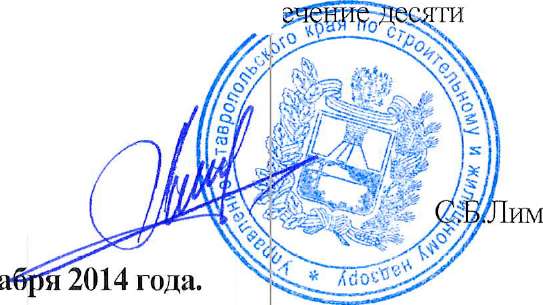 суток СО ДНЯаревПостановление может быть обжаловано в порядке, установленном главой 30 КоАП РФ, начальнику управления, либо в Ленинский районный суд г. Ставрополя в jp получения копии постановления.Копия постановления направлена почтой: «01» дек;Временно исполняющий обязанности заместителя начальника управления - главного государственного жилищного инспектора Ставропольского краяСогласно ч.1 ст.20.25 КоАП РФ «Неуплата административного штрафа в срок, влечет наложение административного штрафа в двукратном размере суммы неуплаченного административного штрафа, либо арест на срок до пятнадцати сучок, либо обязательные работы на срок до пятидесяти часов».